№ 01 от 22 января 2021 года                    п. Айхал                          «Бесплатно»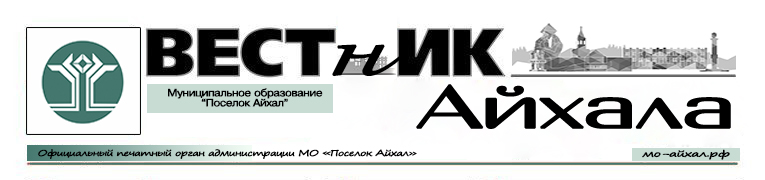 Информационный бюллетень Администрации Муниципального Образования «Поселок Айхал» Мирнинского района Республики Саха (Якутия).Издание официальных документов.Учредитель: Администрация Муниципального Образования «Поселок Айхал».Издатель: Администрация Муниципального Образования «Поселок Айхал».678190 Республика Саха (Якутия) Мирнинский район, пос. Айхал ул. Юбилейная д.7 "а".Редактор: Е.Г. Нагаев                                                                 тираж 5 экз.                    (менее 1000 шт.)СОДЕРЖАНИЕРаздел первый.Решения Совета депутатов.Раздел второй.Постановления, распоряжения главы поселения.Раздел третий.Другая официальная информация.Раздел второй.Постановления, распоряжения главы поселения.18.01.2021 г.									        №07О внесении изменений в Постановление от 29.05.2015 г.№109 «О комиссии по соблюдению требований к служебному поведению муниципальных служащих Администрации МО «Поселок Айхал» и урегулированию конфликта интересовВ соответствии с Положением о комиссиях по соблюдению требований к служебному поведению муниципальных служащих Администрации МО «Поселок Айхал» и урегулированию конфликта интересов, утвержденным Постановлением от 29.05.2015 г. №109, и в связи с кадровыми изменениями в Администрации МО «Поселок Айхал»Внести в приложение №1 Постановления от 29.05.2015 г. №109 «О комиссии по соблюдению требований к служебному поведению муниципальных служащих Администрации МО «Поселок Айхал» и урегулированию конфликта интересов» следующие изменения:Утвердить состав комиссии по соблюдению требований к служебному поведению муниципальных служащих администрации МО «Поселок Айхал» и урегулированию конфликта интересов:Председатель комиссии	-заместитель главы администрацииСекретарь комиссии		-главный специалист по кадрам и муниципальной службеЧлены комиссии		-заместитель главы администрации по ЖКХ-главный специалист – юрист-представитель профсоюзного комитета (по согласованию с председателем профсоюзного комитета)-представитель из числа депутатов поселкового Совета депутатов (по согласованию с председателем ПСД)-представитель из числа депутатов поселкового Совета депутатов (по согласованию с председателем ПСД)Постановление от 12.10.2020 г. №289 «О внесении изменений в состав комиссии по соблюдению требований к служебному поведению муниципальных служащих Администрации МО «Поселок Айхал» и урегулированию конфликта интересов» считать утратившим силу.Разместить на официальном сайте Администрации муниципального образования «Поселок Айхал» (www.мо-айхал.рф).Контроль исполнения настоящего Постановления оставляю за собой.Глава поселка							Г.Ш. Петровская«21» января 2021г.			    					№ 13«О введении режима повышенной готовностина территории МО «Поселок АйхалМирнинского района Республики Саха (Якутия)»        Во исполнение федерального закона от 21.12.1994 г. № 68-ФЗ «О защите населения и территорий от чрезвычайных ситуаций природного и техногенного характера», от 06 октября 2003 года № 131-ФЗ «Об общих принципах организации местного самоуправления в Российской Федерации», постановления Правительства Российской Федерации от 30.12.2003 г. № 794 «О единой государственной системе предупреждения и ликвидации чрезвычайных ситуаций», в связи наступлением периода низких температур наружного воздуха, увеличением вероятности возникновения чрезвычайных ситуаций, администрация постановляет:Ввести с 21.01.2021 г. и до особого распоряжения на территории МО «Поселок Айхал» Мирнинского района Республики Саха (Якутия) режим «Повышенная готовность».Организовать информирование населения о вероятности возникновения и способах защиты от чрезвычайной ситуации, связанной с ухудшением погодных условий. Рекомендовать:Руководителям служб, предприятий и организаций поселка:3.1. При возникновении любой чрезвычайной ситуации на объектах жизнеобеспечения немедленно информировать по средствам телефонной связи МКУ «Единая дежурно-диспетчерская служба» МО «Мирнинский район» (далее – МКУ «ЕДДС») по телефонам: 43-112; 44-112 и Администрацию МО «Поселок Айхал» по телефону 6-11-93)      3.2.Еженедельно проверять готовность к работе резервных источников электроснабжения.3.3.Проводить плановые и неплановые инструктажи по соблюдению мер пожарной безопасности, с проведением противоаварийных тренировок.      3.4.Провести ревизию противопожарного водоснабжения на подведомственных  объектах жизнеобеспечения.      3.5.Обеспечить устойчивую работу котельных с резервным объемом топлива, организовать оперативные группы по проведению аварийно-спасательных и других неотложных работ при чрезвычайных ситуациях.3.6.При необходимости внести уточнения в мероприятия по ликвидации аварийных ситуаций на источнике тепла и его сети.      3.7.   Ввести круглосуточное дежурство должностных лиц;      3.8. Принять меры по повышению устойчивости функционирования объектов   жизнеобеспечения, проверить готовность резервных источников электроснабжения, уточнить наличие запасов материальных ресурсов.      3.9. При возникновении чрезвычайной ситуации быть в готовности выделить дополнительный личный состав и технику для ликвидации последствий чрезвычайных ситуаций.4. Населению п. Айхал: не оставлять без присмотра работающие электробытовые приборы, исключить использование самодельных нагревательных элементов, строго соблюдать меры пожарной безопасности. Без надобности не выходить на улицу и не оставлять детей без присмотра.Настоящее постановление вступает в силу со дня его подписания.Опубликовать настоящее Постановление в порядке, установленном Уставом МО «Поселок Айхал».Контроль исполнения настоящего Постановления оставляю за собой.Глава посёлка                                                                                   Г.Ш. Петровская__15.01.2021___							              № 4О внесении изменений в постановление администрации МО «Поселок Айхал» от 07.11.2017г. №364 «Об утверждении муниципальной  программы «Профилактика безнадзорности и правонарушений среди  несовершеннолетних МО «Поселок Айхал» на 2018-2020 г.г.» в редакции Постановления Главы МО «Поселок Айхал»: от 21 декабря 2017 г. № 435, от 28 февраля 2018 г. № 50, от 22 марта 2018 г. № 76, от 10 апреля 2018 г. № 109, от 30 июля 2018 № 280, от  05 декабря 2018г. №449, от 24 декабря 2018г. № 502, от 15 марта 2019г. № 77, от 11 апреля 2019г. № 124, от 25 ноября 2019г.. № 535, от 26.12.2019, от 29 июля 2020г. № 228 В соответствие со статьей  179 Бюджетного кодекса Российской Федерации, Постановлением Главы №158 от 30.10.2013 г. «Об утверждении порядка разработки и реализации муниципальных программ МО «Поселок Айхал» Мирнинского района Республики Саха (Якутия), администрация МО «Поселок Айхал» ПОСТАНОВЛЯЕТ:1. Внести изменения и дополнения в постановление администрации МО «Поселок Айхал» от 07.11.2017г.  № 364  «Об утверждении  муниципальной целевой программы «Профилактика безнадзорности и правонарушений среди несовершеннолетних МО «Поселок Айхал» на 2018-2020 г.г.» в части  Объема финансирования и сроков реализации;1.1.      Паспорт Программы изложить в новой редакции согласно Приложению № 1 настоящего Постановления;1.2.	Приложение № 2 к Программе изложить в новой редакции согласно Приложению № 2 настоящего Постановления;1.3.   Приложение № 3 к Программе изложить в новой редакции согласно Приложению № 3 настоящего Постановления;2.Специалисту по связям с общественностью (Нагаев Е.Г.) разместить настоящее Постановление на официальном сайте Администрации МО «Поселок Айхал» www.мо-айхал.рф.3. Настоящее Постановление вступает в силу с момента подписания.4.Контроль исполнения настоящего Постановления оставляю за собой.Исполняющий обязанности главы    поселка                                                                                       А.С. Цицора Утверждена Постановлением Главы МО «Поселок Айхал»от «07» ноября 2017 г. № 364в редакции Постановления Главы МО «Поселок Айхал»от «21» декабря 2017 г. № 435в редакции Постановления Главы МО «Поселок Айхал»от «28» февраля 2018 г. № 50в редакции Постановления Главы МО «Поселок Айхал»от «22» марта 2018 г. № 76в редакции Постановления Главы МО «Поселок Айхал»от «10» апреля 2018 г. № 109в редакции Постановления Главы МО «Поселок Айхал»от   «30» июля 2018г. №280в редакции Постановления Главы МО «Поселок Айхал»от   « 05» декабря 2018г. №449в редакции Постановления Главы МО «Поселок Айхал»от  « 24» декабря 2018г. №502в редакции Постановления Главы МО «Поселок Айхал»от  « 15» марта 2019г. №77в редакции Постановления Главы МО «Поселок Айхал»от  « 11» апреля 2019г. №124в редакции Постановления Главы МО «Поселок Айхал»от  «25» ноября 2019 г. № 480в редакции Постановления Главы МО «Поселок Айхал»от  «26  декабря 2019 г. № 535в редакции Постановления Главы МО «Поселок Айхал»от  «29»   июля  2020 г. № 228в редакции Постановления Главы МО «Поселок Айхал»от  « 15  »  января 2021г. № 4             ______________________________________________Муниципальная программа«Профилактика безнадзорности  и правонарушенийсреди  несовершеннолетних в МО «Поселок Айхал»»на 2018-2023г.г.»                                              МО «Поселок Айхал» 2017г.Приложение № 1к Постановлению администрации МО «Поселок Айхал»________________________________________ПАСПОРТ ПРОГРАММЫМуниципальная программа «Профилактика безнадзорности и правонарушений среди несовершеннолетних» МО «Поселок Айхал» на 2018-2023г.г.»Основание для разработки программы:   Федеральный закон от 24.06.1999 года   № 120-ФЗ  «Об основах   системы  профилактики  безнадзорности  и правонарушений несовершеннолетних», "Семейный кодекс Российской Федерации" от 29.12.1995 N 223-ФЗ (ред. от 04.11.2014), Федеральный закон от 24.07.1998 N 124-ФЗ "Об основных гарантиях прав ребенка в Российской, Федерации" Закон Республики  Саха (Якутия) от 25.04.2006г. № 339-3 № 695- III, «О   комиссиях по делам несовершеннолетних  и защите их прав»                                                Муниципальный заказчик,  координатор программы:                          Администрация МО «Поселок Айхал» Основные цели и задачи:  Основной целью  программы  является дальнейшее комплексное решение  проблем профилактики безнадзорности  и правонарушений  несовершеннолетних, защиты их прав и  социальной реабилитации и   адаптации, а так же адресность  и эффективность средств, направленных на эти цели. Источник финансирования: 2018г.- 1 270,6 тыс.рублей, в том числе: бюджет МО «Поселок Айхал» - 1 211800,0 рублей; бюджет МО «Мирнинский район» - 58 800,0  рублей;2019г.-  905, 7  тыс. рублей, в том числе:бюджет МО «Поселок Айхал» - 833700,0 рублей; бюджет МО «Мирнинский район» - 72 000,0  рублей;2020г.- бюджет МО «Поселок Айхал» - 415 635,0  рублей; бюджет МО «Поселок Айхал» - 350 800,0 рублей;бюджет МО «Мирнинский район» - 64 800,0  рублей;2021г.- бюджет МО «Поселок Айхал» - 435 900,0   рублей; 2022г.- бюджет МО «Поселок Айхал» - 794 600,0  рублей;2023г.- бюджет МО «Поселок Айхал» - 794 600,0  рублей;Сроки реализации  2018-2023 гг.Содержание проблемы	В настоящее время  в России продолжает оставаться    актуальной  проблема  социальной дезадаптации несовершеннолетних. Она представляет собой комплексное социально педагогическое явление, характеризующее состояние общества на современном этапе  и одновременно влияющее на его развитие. Безнадзорность, беспризорность преступность и правонарушения подростков  опасны как для них самих, так  и для окружающих. Наличие  большого количества дезадаптированных детей – детей, лишенных семьи, надлежащего ухода воспитания, детей с девиантным поведением, совершающих правонарушение и преступления, представляют угрозу для будущего страны.     Приоритетной задачей  борьбы  с социальной дезадаптацией  детей и подростков  является  организация комплексной профилактической работы  во всех сферах их жизнедеятельности.      Все более значимой  становится проблема  профилактики и предупреждения правонарушений, алкоголизма, наркомании, токсикомании среди несовершеннолетних, борьба за их духовно- нравственное и физическое здоровье. Главной целью  программы является  объединение всех структур профилактики для сокращения численности безнадзорных детей, снижение уровня правонарушений и преступлений среди несовершеннолетних.           Целенаправленная деятельность Администрации поселка и правоохранительных органов в области обеспечения профилактики правонарушений и безнадзорности среди несовершеннолетних позволили стабилизировать ситуацию в целом. В то же время эффективность принимаемых мер остается недостаточной.	        Анализ состояния правонарушений и преступлений среди несовершеннолетних на территории п.Айхал свидетельствуют о незначительном росте преступлений  совершенных несовершеннолетними.	В среде несовершеннолетних практически беспрепятственно распространяются стереотипы поведения, связанные с уклонением от учебы и работы, агрессии, насилия и жестокости по отношению к другим людям. Родители это главные воспитатели в жизни ребенка. От атмосферы в семье зависит поведение ребенка на улице и в  школе.  Выявляя неблагополучных родителей, злоупотребляющих спиртные напитки  органы профилактики преследуют цель изолировать алкоголь и стабилизировать ситуацию в семье.  Особое внимание следует уделить вопросу об усилении ответственности родителей  за неисполнение обязанностей по воспитанию своих детей,  т. к зачастую родители самоустраняются от воспитания, чем нарушают права ребенка. Особое внимание уделяется профилактике неблагополучия в семьях.  В п. Айхал наблюдается рост неблагополучных родителей,  состоящих на профилактическом учете ПДН Айхальского ОП.  Это связано с своевременным выявлением  неблагополучных семей. Уровень состоящих на профилактическом  учете подростков  в 2017г. имеет тенденции к снижению.  На профилактическом учете ПДН Айхальского ОП  состоит:Совершено правонарушений несовершеннолетними и их родителями     Особое внимание следует уделить вопросу о проводимой профилактической работе в области защиты прав ребенка.ЦЕЛИ И ЗАДАЧИ ПРОГРАММЫПрограмма содержит основные мероприятия по  приоритетным направлениям и конкретные меры, обеспечивающие достижение цели и решения задач Программы.Основной целью Программы является совершенствование системы профилактики правонарушений среди несовершеннолетних , обеспечение безопасности подростков в школе, дома и общественных местах, обеспечения занятости детей в  каникулярное и внеурочное время.Основными задачами Программы являются:-стабилизация уровня правонарушений и преступлений, совершенных подростками и создание предпосылок для  снижения;-организация воспитательной работы с несовершеннолетними и молодежью, а также с несовершеннолетними, совершившими правонарушения и преступления, в целях предотвращения повторных правонарушений и преступлений с их стороны;-вовлечение сотрудников предприятий, учреждений, организаций независимо от их форм собственности, членов общественных организаций, жителей поселка  в работу по предупреждению правонарушений и преступлений среди несовершеннолетних;-профилактика, предупреждение преступлений и правонарушений среди несовершеннолетних в общественных местах.-создание системы профилактических мероприятий предупреждения правонарушений, алкоголизма, наркомании, токсикомании в семьях;- снижение уровня преступности среди несовершеннолетних; -создание условий для социальной психолого-педагогической, медицинской правовой поддержки и реабилитации детей и подростков, в том числе с девиантным поведением и имеющих аномалии в психическом развитии;-создание системы семейного воспитания;-создание системы взаимодействия учреждений, организующих проведение свободного  времени детей и подростков;оказание необходимой и своевременной воспитательной, психологической и социальной помощи нуждающимся в ней  подросткам;-целенаправленная подготовка и повышение квалификации  специалистов по социальной профилактике и реабилитации несовершеннолетних с девиантным поведением.ОСНОВНЫЕ НАПРАВЛЕНИЯ РЕАЛИЗАЦИИ ПРОГРАММЫ	Основными направлениями реализации Программы предусматриваются:-проведение мероприятий, направленных на создание условий для снижения безнадзорности несовершеннолетних, сокращения числа совершаемых ими противоправных действий(совершенствования информационного обмена  о несовершеннолетних  склонных к совершению правонарушения)-оказание  наркологической помощи, осуществление профилактической и социально-реабилитационной работы с детьми и подростками, оснащение  компьютерной техникой;-проведение мероприятий по переподготовке специалистов по социальной работе с безнадзорными детьми и подростками- правонарушителями. Повышению их квалификации, разработке соответствующих программ.Деятельность по этим направлениям позволит улучшить работу с безнадзорными детьми, подростками и правонарушителями. РЕСУРСНОЕ ОБЕСПЕЧЕНИЕ ПРОГРАММЫ	Источником финансирования Программы являются средства местного бюджета, могут привлекаться средства республиканского бюджета и внебюджетные источники.ОЖИДАЕМЫЕ РЕЗУЛЬТАТЫСнижения уровня преступлений и правонарушений среди несовершеннолетнихВовлечение большего числа подростков  «группы риска» в посещение кружков и секций по месту жительстваОказание медицинской и психолого-педагогической помощи родителям,   оказывающих негативное влияние на  детей;Оказание содействия в  реализации программ, направленных на предупреждение  дивиантного поведения;Выявление и учет несовершеннолетних пропускающих занятия в учебных заведениях без уважительной причиныПриложение № 2к Постановлению администрации МО «Поселок Айхал»ФОРМАПЛАНИРУЕМЫХ РЕЗУЛЬТАТОВ РЕАЛИЗАЦИИ МУНИЦИПАЛЬНОЙ ПРОГРАММЫ  «Профилактика безнадзорности  и  правонарушений среди несовершеннолетних» в МО «Поселок Айхал» на 2018 -2023 годы»		тыс.руб.Приложение № 3к Постановлению администрации МО «Поселок Айхал»___________________________________________Система программных мероприятий муниципальной программы«Профилактика безнадзорности  и  правонарушений среди несовершеннолетних в МО «Поселок Айхал» на 2018 -2023 годы»Тыс.Руб.«19»  января 2020 г								                     № 11О внесении изменений  в постановление администрации МО «Поселок Айхал» от 15.11.2017  № 375 «Об утверждении муниципальной программы «Безбарьерная среда муниципального образования «Поселок Айхал» на 2018-2022 г.г.», в редакции  постановлений от 28.11.2018 №435, от 03.12.2018 № 446, от 24.12.2018 № 510, от 25.11.2019 № 477, от 23.12.2019 № 525, от  08.04.2020г. № 107,  от 13.07.2020г. № 210В соответствии со ст.179 Бюджетного Кодекса Российской Федерации, Постановлением Главы от 30 октября 2013 года № 158  «Об утверждении порядка разработки и реализации муниципальных программ МО «Поселок Айхал» Мирнинского района Республики Саха (Якутия), администрация МО «Поселок Айхал ПОСТАНОВЛЯЕТ:         1.Внести изменения и дополнения в постановление администрации МО «Поселок Айхал» от 15.11.2017  № 375 «Об утверждении муниципальной программы     «Безбарьерная среда муниципального образования «Поселок Айхал» на 2018-2022 г.г.», в редакции  постановлений от 15.11.2017  № 375, от 28.11.2018 № 435, от 03.12.2018 № 446, от 12.2018 года № 510, от 25.11.2019 № 477, от 23.12.2019 №525, от 08.04.2020г. № 107, от 13.07.2020г. № 210  в  части «Объема  финансирования и  сроков реализации  муниципальной программы (далее- Программа):1.1. Паспорт Программы изложить в новой редакции согласно Приложению №1 настоящего постановления;1.2.Приложение №2 к Программе изложить в новой редакции согласно  Приложению №2 настоящего постановления;1.3. Приложение №3 к Программе изложить в новой редакции согласно  Приложению №3 настоящего постановления;2. Специалисту по связям с общественностью (Нагаев Е.Г.) разместить настоящее постановление на официальном  сайте Администрации МО «Поселок Айхал». 3.Настоящее постановление вступает в силу с даты  принятия.4.Контроль настоящего постановления оставляю за собой.	    Глава поселка                                                                                  Г.Ш. Петровская Утверждена:Постановлением АдминистрацииМО «Поселок Айхал» от 15.11.2017 года № 375   в  редакции постановлений   от 28.11.2018 № 435,      от 03.12.2018 № 446,       от 24.12.2018 № 510,       от 25.11.2019 № 477,      от 23.12.2019 № 525,от 08.04.2020 № 107, от 13.07.2020 № 210,                                                                                                                         от 19.01.2021 № 11Муниципальная программа«Безбарьерная среда муниципального образования         «Поселок  Айхал» на 2018-2023 годы»МО «Поселок Айхал» 2018 годПаспортмуниципальной  программы «Безбарьерная среда муниципального образования «Поселок Айхал» на 2018-2023 годы»                 		1. Характеристика текущей ситуацииКонвенция ООН «О правах инвалидов», подписанная Президентом Российской Федерации в 2008 году, устанавливает, что государства-участники принимают надлежащие меры для обеспечения инвалидам доступа наравне с другими к физическому окружению, к транспорту, к информации и связи, включая информационно-коммуникационные технологии и системы, а также к другим объектам и услугам, открытым или предоставляемым для населения.К числу проблем, которые требуют незамедлительного разрешения, относятся следующие: формирование комфортных условий жизнедеятельности инвалидов, обучение детей-инвалидов, обеспечение инвалидов вспомогательными устройствами и приспособлениями для быта, труда, обучения и других сфер жизнедеятельности, повышение качества реабилитационных услуг.Создание безбарьерной среды для инвалидов и иных маломобильных групп населения является одной из важнейших предпосылок, условий обеспечения их прав и свобод.Меры, включающие выявления и устранение препятствий и барьеров, мешающие доступности, должны распространяться, в частности:а) на здания, дороги, транспорт, другие внутренние и внешние объекты, включая школы, жилые дома, медицинские учреждения и рабочие места, спортивные сооружения;б) на информационные, коммуникационные и другие службы, включая  электронные службы и экстренные службы;в) на социальные программы, обуславливающие возможность эффективной социальной адаптации инвалидов в обществе.В настоящее время доступность среды для инвалидов и иных маломобильных групп населения (престарелые граждане, женщины с детьми младенческого возраста) в поселке Айхал находится на низком уровне.На учете администрации МО «Поселок Айхал»:2.Содержание проблемы и обоснование необходимости ее решения.Реализация мероприятий муниципальной  программы позволит повысить эффективность и качество выполняемых работ по приспособлению объектов социальной и транспортной инфраструктуры для доступа к ним инвалидов, ускорить темпы адаптации жилых помещений и прилегающих к ним территорий, зданий специализированных предприятий инвалидов, организаций, оказывающих реабилитационные услуги инвалидам.Для повышения качества, расширения спектра и увеличения объема реабилитационных услуг необходимо дальнейшее укрепление материально-технической базы учреждений, осуществляющих реабилитацию инвалидов, совершенствование всех видов реабилитации за счет приобретения современного оборудования, внедрения новых технологий.Выбор эффективной стратегии реализации муниципальной  программы обусловлен сочетанием сильных и слабых сторон, характеризующих среду жизнедеятельности для инвалидов в поселке. В результате SWOT-анализа были выявлены как благоприятные, так и неблагоприятные события, которые влияют либо могут повлиять на текущую ситуацию. Это так называемые «возможности» и «угрозы».SWOT-анализ реализации Программы3. Цели и стратегические направления  муниципальной  программы  Целями муниципальной  программы является устранение физических, информационных и социальных барьеров приоритетной сферы жизнедеятельности инвалидов и других маломобильных групп населения, повышение качества жизни и создание безбарьерной среды жизнедеятельности. Для достижения поставленных целей муниципальной  программы требуется решение задач по следующим стратегическим направлениям:- оценка состояния доступности приоритетных объектов и услуг в приоритетных сферах жизнедеятельности инвалидов и других маломобильных групп населения;    - обеспечение комфортных условий жизнедеятельности инвалидов путем адаптации объектов социальной инфраструктуры и транспорта к их нуждам;- совершенствование комплексной реабилитации инвалидов.Реализация муниципальной  программы проводится в течение 2018-2022 годов с ежегодным утверждением объема финансирования.4. Ресурсное обеспечение   Муниципальной  программы Реализация муниципальной  программы предполагает сочетание бюджетных и иных источников финансирования.Планируемые расходы на реализацию муниципальной  программыУказанные объемы ресурсного обеспечения муниципальной  программы носят прогнозный характер.Окончательные объемы бюджетных ассигнований на реализацию муниципальной  программы устанавливаются Решением о бюджете МО «Поселок Айхал» на очередной финансовый год и плановый период.3.Перечень мероприятий муниципальной  программы                                              5. Перечень целевых индикаторов и показателейЭффективность реализации муниципальной   программы оценивается показателями, характеризующими состояние и динамику инвалидности, количеством реабилитированных инвалидов, увеличением количества объектов социальной инфраструктуры, транспорта, приспособленных для инвалидов.Социальная эффективность реализации муниципальной  программы определяются с помощью следующих индикаторов:5. Механизм реализации муниципальной  программыОсновным механизмом реализации муниципальной  программы является разработка и утверждение ежегодного перечня программных мероприятий по муниципальной  программе. Реализация программных мероприятий предусматривает взаимодействие Администрации МО «Поселок Айхал» с Администрацией МО «Мирнинский район», с Управлением Министерства труда и социального развития РС(Я).7. Организация контроля  за реализацией муниципальной   программыКоординацию деятельности по реализации и исполнению муниципальной  программы осуществляет Администрация МО «Поселок Айхал».Контроль целевого использования средств, выделенных на ее реализацию, осуществляет Глава администрации МО «Поселок Айхал» и комиссия депутатского корпуса по социальным вопросам.  Приложение № 1_____________________________________													                                                                                                                                                                       к муниципальной  программе  «Безбарьерная среда муниципального образования «Поселок Айхал» на 2018-2023 годы»ФОРМАПЛАНИРУЕМЫХ РЕЗУЛЬТАТОВ РЕАЛИЗАЦИИ МУНИЦИПАЛЬНОЙ ПРОГРАММЫ«Безбарьерная среда муниципального образования «Поселок Айхал» на 2018-2023 годы»                                          Приложение № 2____________________________________                                                                                                                                                                                                                 к муниципальной  программе  «Безбарьерная среда муниципального образования «Поселок Айхал» на 2018-2023 годы»Система программных мероприятий муниципальной  программы«Безбарьерная среда муниципального образования «Поселок Айхал» на 2018-2023 годы»                                                                                                                                                                                                                    Приложение № 3                                                                                                                                                                                                                       к муниципальной  программе  «Безбарьерная среда муниципального образования «Поселок Айхал» на 2018-2023 годы»Смета  расходов муниципальной   программы«Безбарьерная среда муниципального образования «Поселок Айхал» на 2018-2023 годы» «15 »января 2021г.	                                                                                                 №  05О внесении изменений в постановление администрации МО «Поселок Айхал» от 14.10.2016 г. № 460 «Об утверждении  муниципальной программы «Профилактика правонарушений в МО «Поселок Айхал» на 2017-2022 г.г.» в редакции Постановлений от 10.02.2017 №28, от 28.02.2018 №48, от 30.06. 2018  №281, от 05.12.2018 №452, от 24.12.2018 № 501,от 15.03.2019 № 78, от 11.06.2019 № 196, от 25.11.2019 г. № 479, от  28.11.2019  № 483, от 26.12.2019  № 534, от 01.04.2020 №90, от 08.04.2021г.  №106В соответствие со статьей  179 Бюджетного кодекса Российской Федерации, Постановлением Главы от 30 октября 2013 года №158  «Об утверждении порядка разработки и реализации муниципальных программ МО «Поселок Айхал» Мирнинского района Республики Саха (Якутия), администрация МО «Поселок Айхал» ПОСТАНОВЛЯЕТ:1.Внести изменения и дополнения в постановление администрации МО «Поселок Айхал» от 14.10.2016г. № 460  «Об утверждении  муниципальной  программы «Профилактика правонарушений в МО «Поселок Айхал» на 2017-2022 гг.», в редакции постановлений от 10.02.2017 №28, от 28.02.2018 №48, от 30.06. 2018  №281, от 05.12.2018 №452, от 24.12.2018 № 501,от 15.03.2019 № 78, от 11.06.2019 № 196, от 25.11.2019 г. № 479,  от 28.11.2019  № 483, от 26.12.2019  № 534, от 01.04.2020 № 90  в части  объема финансирования и сроков реализации муниципальной программы (далее- Программа);1.1.      Паспорт Программы изложить в новой редакции согласно Приложению № 1 настоящего постановления;1.2.	Приложение № 2 к Программе изложить в новой редакции согласно Приложению № 2 настоящего постановления;1.3.   Приложение № 3 к Программе изложить в новой редакции согласно Приложению № 3 настоящего постановления;2.И. о.специалиста по связям с общественностью (Нагаев Е.Г.) разместить настоящее постановление на официальном сайте Администрации МО «Поселок Айхал».3. Настоящее постановление вступает в силу с даты принятия.4.Контроль исполнения настоящего Постановления оставляю за собой.Исполняющий обязанности главы поселка                                                				 А.С. Цицора Утверждена: Постановлением Главы МО «Поселок Айхал»от 14.10. 2016 № 460в редакции Постановленийот 10.02.2017 № 28,от 28.02.2018 № 48,  от 30.06.2018 № 281,от 05.12.2018 № 452, от 24.12.2018 №501, от 15.03.2019 №78, от 11.06.2019 №196, от 25.11.2019 № 479, от 28.11.2019 № 483, от 26.12.2019 № 534, от 01.04.2020. № 90,от 08.04.2020  №106от 15.01.2021 № 05Муниципальная программа«Профилактика правонарушений в МО «Поселок Айхал» на 2017-2023 г.г.»МО «Поселок Айхал»2016г.Приложение № 1к Постановлению администрации МО «Поселок Айхал»____________________________Муниципальная программа «Профилактика правонарушений в МО «Поселок Айхал» на 2017-2023 годы»ПАСПОРТ1. Характеристика проблемыПротиводействие преступности, охрана общественного порядка, обеспечение безопасности граждан, профилактика правонарушений  всегда являлись важнейшими задачами органов муниципальной власти. На протяжении последних лет  проблемы укрепления правопорядка и законности приобрели особую остроту. В современных условиях требуется принятие дополнительных мер реагирования, адекватных происходящим процессам, многократно усиливается значение консолидации усилий общества и государства. Принимаемые муниципальным образованием, правоохранительными органами и иными заинтересованными ведомствами меры  по профилактике  правонарушений и укреплению общественного порядка способствовали  стабилизации оперативной обстановки в п. Айхал Мирнинского района РС/Я/. Реализация муниципальной целевой программы «Профилактика правонарушений в МО «Поселок Айхал» на 2014г. – 2016г. годы оказала положительное воздействие на состояние оперативной обстановки в поселке. В текущем году в поселке не допущено совершения террористических актов, групповых нарушений общественного порядка, столкновений на межнациональной основе, вооруженных столкновений преступных группировок.                                                                                                                                                За 2015 год на территории обслуживания Айхальским ОП совершено 86 преступлений (Аналогичный период прошлого года далее АППГ  – 64), рост составил 34,4%, расследовано 62 преступления. Процент раскрываемости составляет 82,7%.  Доля раскрытых от числа находящихся в производстве составляет 68,9%. Рост преступлений связан в первую очередь с введением в силу новой статьи уголовного кодекса – 264.1 «Нарушение правил дорожного движения лицом, подвергнутым административному наказанию», таких преступлений было выявлено – 10.  	За  период 2015 года на территории п. Айхал не допущено совершение тяжких и особо тяжких преступлений против личности. 	Совершено 14 преступлений против собственности (АППГ – 17). Процент раскрываемости данной категории преступлений составил 64,3% (АППГ – 57,9%).Зарегистрировано 8 краж (АППГ – 10), процент раскрываемости составляет 66,7% (АППГ – 50%).Зарегистрировано 2 угона, раскрыты.В 2015г. на территории п. Айхал не допущено совершения грабежей и разбойных нападений. Выявлено 22 факта незаконного оборота наркотических средств (ФСКН – 10).  	На учете у УУП состоит 210 граждан:Административный надзор – 3;Осужденных к мере наказания не связанной с лишением свободы – 30;Освобожденных по УДО – 4;Состоящие на учете в АГБ: в кабинете у психиатра – 45; в кабинете у нарколога:  по линии наркомании – 35, хронических алкоголиков – 62; Допускающие правонарушения в сфере семейно-бытовых отношений – 31.	На профилактическом учете ПДН Айхальского ОП состоит 21 подросток, из них:  за употребление спиртных напитков – 7; за совершение ООД – 6; за антиобщественное поведение – 5; за совершение преступления - 3. Поставлено на учет в 2015г. 18 несовершеннолетних, из них: за употребление спиртных напитков – 6, за совершение ООД – 5, за совершение преступления – 3, за антиобщественное поведение – 4. Снято с учета 9 несовершеннолетних: 3 по достижению совершеннолетия, 6 по исправлению.Также на учете состоит 31 неблагополучный родитель. Инспектором ПДН выявлено и раскрыто 5 преступлений (ст. 156 УК РФ – 2; ст. 157 УК РФ – 1; ст. 166 УК РФ – 1; ст. 319 УК РФ – 1). Составлено административных протоколов 79 (АППГ – 68).Организация работы добровольно–народной дружины в МО «Поселок Айхал» Совместная работа муниципального образования и добровольно народной дружины  по профилактике правонарушений позволяет  достичь прогнозируемого эффекта по следующим направлениям:- уменьшение общего числа совершаемых преступлений и правонарушений;- оздоровление обстановки на улицах и других общественных местах;- улучшение профилактики правонарушений в среде несовершеннолетних и молодежи;- повышение антитеррористической защищенности предприятий, организаций и учреждений города, мест массового скопления граждан, профилактика экстремистских настроений, прежде всего в молодежной среде. Дежурство ДНД осуществляется в пятницу,   субботу, воскресение с 19.00ч. до 23.00ч. в соответствии с графиком выходов на дежурство . Данный комплекс мероприятий является основанием в обеспечения охраны общественного порядка и безопасности в п. Айхал. Решение проблем неразрывно связано с активизацией и совершенствованием деятельности добровольно народной дружины, дальнейшей интеграцией всех имеющихся ресурсов на достижение целевой политики муниципального образования в повышении безопасности и улучшения качества жизни населения района при совместной работе с  Айхальским отделением полиции.Достижению качественных сдвигов в деятельности добровольно народной дружины во многом будут способствовать применение программно-целевого подхода к решению указанных системных проблем, в частности реализация настоящей программы, а также усиление взаимодействие добровольной народной дружины в п. Айхал,  органов внутренних дел, органов местного самоуправления, общественных объединений организаций расположенных на территории  МО «Поселок Айхал» и граждан в борьбе с правонарушениями и преступлениями.2. Основные цели и задачи ПрограммыОсновной целью Программы является создание условий, направленных на усиление контроля над криминогенной ситуацией в п. Айхал.Для достижения  поставленной цели Программа предусматривает решение следующего комплекса задач:- оптимизация работы по предупреждению и профилактике правонарушений, совершаемых на улицах и в общественных местах;- развитие системы профилактики правонарушений, направленной на активизацию борьбы с алкоголизмом, наркоманией, преступностью, безнадзорностью несовершеннолетних, незаконной миграцией, а также на ресоциализацию лиц, освободившихся из мест лишения свободы.3. Перечень программных мероприятийПрограммные мероприятия, перечень которых представлен в приложении, осуществляется по нескольким направлениям:Организационные мероприятия по улучшению деятельности добровольно – народной дружины.2. Профилактика правонарушений несовершеннолетних и молодежи. 3. Профилактика наркомании, токсикомании и пьянства.4. Профилактика правонарушений против личности и преступных посягательств на личное имущество.5. Профилактика правонарушений в общественных местах и на улицах.4. Ресурсное обеспечение ПрограммыРесурсное обеспечение программы осуществляется за счет средств бюджета муниципального образования «Поселок Айхал».  Объем  финансирования мероприятий Программы в 2017 - 2022 годах На 1 этапе (2017 год) расходы составят 354,5 тыс.рублей, на 2 этапе (2018 год) – 24,5 тыс.рублей,  на 3  этапе (2019 год) – 62,2 тыс.рублей. На 4 этапе (2020 год) – 14,3 рублей, на 5 этапе (2021 год) – 17,0  рублей, на 6 этапе (2022 г.) – 77,7 рублей.7 этап (2023г.)-77,7 рублей.__5. Механизм реализации ПрограммыМеханизм реализации Программы основан на скоординированных по направлениям действий исполнителей и участников программных мероприятий по достижению намеченных целей. Организация работ по реализации Программы осуществляется  штабом добровольно народной дружины и Администрацией МО «Поселок Айхал» по профилактике правонарушений, состоящей из представителей заказчика и основных исполнителей программных мероприятий, возглавляемой  муниципальным заказчиком Программы. 6. Оценка эффективности реализации ПрограммыВ результате реализации Программы за счет деятельности ДНД предприятий, организаций различных форм собственности и общественных организаций, в части снижения преступности  в общественных местах на территории МО «Поселок Айхал», улучшение информационного обеспечения органов государственной власти и общественных организаций по обеспечению охраны общественного порядка на территории поселка,  оздоровление обстановки на улицах и в других общественных местах., улучшение профилактики правонарушений среди несовершеннолетних и молодежи.Оценка социально-экономической эффективности реализации Программы будет ежегодно производиться путем сравнения достигнутых значений основных целевых показателей с установленными Программой значениями. Задачи Программы являются последовательными шагами в достижении указанных выше целей, а реализация мероприятий – механизмом их решения.Приложение № 2к Постановлению администрации МО «Поселок Айхал»от «   »  ________  20___ г. №  ________ФОРМА ПЛАНИРУЕМЫХ РЕЗУЛЬТАТОВ РЕАЛИЗАЦИИ МУНИЦИПАЛЬНОЙ ПРОГРАММЫ«Профилактика правонарушений в МО  «Поселок Айхал» на 2017-2023 г.г. »Приложение № 3к Постановлению администрации МО «Поселок Айхал»_______________________Система программных мероприятий программы«Профилактика правонарушений в МО  «Поселок Айхал» на 2017-2023г.г.»  (тыс.руб.)                                                                                                                                                                                                                                                           15.01.2021г. 									№ 06О внесении изменений в постановление администрации МО «Поселок Айхал» от 28.11.2017г. № 396 «Об утверждении  муниципальной  программы «Поддержка социально - ориентированных некоммерческих организаций Муниципального образования «Поселок Айхал» на 2018-2021 годы» в редакции Постановления Администрации МО «Поселок Айхал»: № 396 от 28.11.2017г., № 4 от 10.01.2018г.,№ 52 от 28.02.2018г., № 376 от 26.10.2018г., № 453 от 05.12.2018г. , № 291 от 12.08.2019г.В соответствии со ст.179 Бюджетного Кодекса российской Федерации, Федеральным законом от 06.10.2003 г. №131-ФЗ «Об общих принципах организации местного самоуправления в Российской Федерации», Постановлением Главы №158 от 30.10.2013 г. «Об утверждении порядка разработки и реализации муниципальных программ МО «Поселок Айхал» Мирнинского района Республики Саха (Якутия):1.Внести изменения и дополнения в постановление администрации МО «Поселок Айхал» от 28.11.2017г., № 396  «Об утверждении  муниципальной целевой программы «Поддержка социально ориентированных некоммерческих организаций Муниципального образования «Поселок Айхал»  на 2018-2021 годы» :	1.1  Внести изменения и дополнения в муниципальную программу «Поддержка социально ориентированных некоммерческих организаций Муниципального образования «Поселок Айхал»  на 2018-2023 годы»  (далее – Программа) в части объема и источников финансирования программы, и в части  сроков реализации программы  ;1.2 Паспорт Программы изложить в новой редакции согласно Приложению № 1 настоящего Постановления;1.3  Приложение № 2 к Программе изложить в новой редакции согласно Приложению № 2 настоящего Постановления;1.4 Приложение № 3 к Программе изложить в новой редакции согласно Приложению № 3 настоящего Постановления;2.  Настоящее Постановление вступает в силу с момента подписания.3. Ведущему специалисту по связям с общественностью (Нагаеву Е.Г.) опубликовать настоящее Постановление на официальном сайте Администрации МО «Поселок Айхал» www.мо-айхал.рф.4.Контроль исполнения настоящего Постановления оставляю за собой.Исполняющий обязанности главы поселка                                                                                                    А.С. Цицора УтвержденаПостановлением  Администрации МО «Поселок Айхал»№ 396 от 28.11.2017г.В редакции Постановления ГлавыМО «Поселок Айхал»№ 4 от 10.01.2018г.В редакции ПостановленияГлавы МО «Поселок Айхал»№ 52 от 28.02.2018В редакции ПостановленияГлавы МО «Поселок Айхал»№ 376 от 26.10.2018г.В редакции ПостановленияГлавы МО «Поселок Айхал»№ 453 от 05.12.2018г.В редакции ПостановленияГлавы МО «Поселок Айхал»№ 291 от 12.08.2019г.В редакции ПостановленияГлавы МО «Поселок Айхал»№478 от25.11.2019г.В редакции ПостановленияГлавы МО «Поселок Айхал»№ 06 от 15.01.2021г.МУНИЦИПАЛЬНАЯ ПРОГРАММА«Поддержка социально ориентированных некоммерческих организаций Муниципального образования «Поселок Айхал»  на 2018-2023 годы»МО «Поселок Айхал»2018 годХарактеристика  текущей ситуацииПонятие «социально ориентированные некоммерческие организации», направления деятельности, формы поддержки и полномочия органов государственной власти субъектов Российской Федерации по решению вопросов поддержки социально ориентированных некоммерческих организаций (далее – НКО) определены Федеральным законом «О внесении изменений в отдельные законодательные акты Российской Федерации по вопросу поддержки социально ориентированных некоммерческих организаций».Согласно Федеральному закону «Об общих принципах организации законодательных (представительных) и исполнительных органов государственной власти субъектов Российской Федерации» к полномочиям органов государственной власти субъекта Российской Федерации отнесено решение вопросов поддержки НКО, благотворительной деятельности и добровольчества, организации и осуществления региональных и межмуниципальных программ поддержки НКО.При этом формами поддержки НКО, реализуемых органами государственной власти субъектов Российской Федерации, определены:финансовая, имущественная, информационная, консультационная поддержка, а также поддержка  в области подготовки, переподготовки и повышения квалификации работников и добровольцев социально ориентированных некоммерческих организаций;предоставление   социально   ориентированным  некоммерческим организациям льгот по уплате налогов и сборов в соответствии с законодательством о налогах и сборах;размещение   у   социально   ориентированных    некоммерческих организаций заказов на поставки товаров, выполнение работ, оказание услуг для государственных и муниципальных нужд в порядке, предусмотренном Федеральным законом «О размещении заказов на поставки товаров, выполнение работ, оказание услуг для государственных и муниципальных нужд»;предоставление  юридическим  лицам,  оказывающим  социально ориентированным некоммерческим организациям материальную поддержку, льгот по уплате налогов и сборов в соответствии с законодательством о налогах и сборах.Гражданское общество возникает как результат свободной самоорганизации жителей территории, стремящихся к объединению на основе осознания общности своих интересов и целей, и способных самостоятельно решать не только свои собственные проблемы, но и проблемы других людей. Развитие  некоммерческих организаций приобретает особую актуальность в деле поддержания социальной сферы и обеспечения социальной защиты населения.На 01 октября 2017 года на территории МО «Поселок Айхал»  действуют следующие НКО:На сегодняшний день деятельность некоммерческих организаций  затрагивает крайне узкий круг вопросов социального характера и потенциал гражданских инициатив нельзя назвать реализованным. Задачи Администрации МО «Поселок Айхал»  – помочь сформировать идею поддержки НКО, развить некоммерческий проект, объединить вокруг себя людей, что будет способствовать укреплению деловой репутации. В развитии НКО МО «Поселок Айхал» имеется целый ряд проблем, требующих немедленного разрешения, в том числе программными методами.Информация и новые знания к некоммерческим организациям поступают с опозданием или вообще не доходят. Нет средств на аренду помещений, приобретение литературы, компьютеров и оргтехники, программного обеспечения, расходных материалов. У руководителей многих некоммерческих организаций отсутствуют знания и навыки разработки социальных проектов, привлечения финансовых средств, составления заявок на получение бюджетных субсидий и грантов. Некоммерческие организации нуждаются в имущественной, финансовой, информационной, консультативной, образовательной поддержке и других услугах со стороны органов государственной власти и местного самоуправления.Муниципальная  Программа «Поддержка социально ориентированных некоммерческих организаций Муниципального образования «Поселок Айхал» на 2018-2023 годы» (далее – Программа) обеспечит преемственность достигнутых в настоящее время основных форм взаимодействия и сотрудничества НКО с МО «Поселок Айхал», даст дополнительный импульс общественно-гражданским инициативам населения, некоммерческим, коммерческим организациям, имеющим социальные программы.Программа позволит сформировать систему экономической поддержки НКО на условиях конкурса проектов и проведения мероприятий, создать условия развития партнерства через сотрудничество органов местного самоуправления и НКО для решения социальных проблем населения МО «Поселок Айхал».анализ реализации Программы 2. Цели и  стратегические направления муниципальной Программы Целью Программы является поддержка деятельности НКО.Достижение цели возможно посредством решения следующих задач:развитие механизмов финансовой, имущественной, информационной, консультационной поддержки НКО;создание постоянно действующей системы взаимодействия органов местного самоуправления и населения;создание      условий      для      развития      сферы    социальных   услуг, предоставляемых НКО населению муниципального образования;поощрение   и   стимулирование   благотворительной  деятельности  и добровольческого движения в муниципальном образовании.Реализация Программы  проводится в течение 2018-2023 годов  с ежегодным утверждением объема финансирования.3. Ресурсное обеспечение  муниципальнойпрограммы Реализация Программы предполагает бюджетный источник финансирования.Прогнозные расходы на реализацию ПрограммыРеализация мероприятий, предусмотренных программой, позволит:Обеспечить прирост количества зарегистрированных некоммерческих организаций на территории МО «Поселок Айхал»;Возрасти числу, участников в деятельности социально ориентированных некоммерческих организаций;Увеличить долю населения, охваченного деятельностью социально ориентированных некоммерческих организаций.4. Перечень целевых индикаторов и показателейЭффективность реализации Программы оценивается по качественным и количественным показателям, характеризующим состояние гражданской активности населения на муниципальном уровне. В результате реализации мероприятий ожидается:увеличение числа НКО, имеющих статус юридического лица;увеличение количества проведенных в муниципальном образовании общественных акций и мероприятий; увеличение количества НКО, принявших участие и получивших гранты в области социальных проектов;увеличение количества и повышение качества социальных услуг, предоставляемых населению НКО;увеличение объема благотворительной деятельности по муниципальному образованию.Динамика плановых параметров критериев оценки эффективности реализации Программы5. Организация управления Программой и контроль за ходом ее реализации, в том числе управление рисками с целью минимизации их влияния на достижение целей Программы Текущее управление и контроль выполнения Программы осуществляется Главным специалистом по социальным вопросам Администрации МО «Поселок Айхал».Программа реализуется на территории Муниципального образования «Поселок Айхал».Реализация отдельных мероприятий предусматривает взаимодействие Администрации МО «Поселок Айхал» с  Министерством  труда и социального развития  Республики Саха (Якутия), с Администрациями муниципальных образований поселений, с предприятиями, организациями и учреждениями, находящимися на территории МО «Поселок Айхал». Главный специалист по социальным вопросам Администрации МО «Поселок Айхал» отвечает за своевременное и полное проведение мероприятий и в установленном порядке представляет отчет о ходе реализации Программы.Контроль исполнения мероприятий Программы, а также  управление рисками с целью минимизации их влияния на достижение целей Программы,  основаны на мониторинге целевых индикаторов и показателей реализации Программы  путем сопоставления фактически достигнутых и целевых значений показателей. В соответствии с данными мониторинга по фактически достигнутым результатам реализации Программы могут быть внесены корректировки.Приложение № 2к Постановлению администрации МО «Поселок Айхал»№ 06 от 15.01.2021г.Планируемые результаты реализации муниципальной  программы МО «Поселок Айхал» ««Поддержка социально ориентированных некоммерческих организаций Муниципального образования «Поселок Айхал» на 2018-2023 годы»Приложение № 3к Постановлению администрации МО «Поселок Айхал»№ 06 от 15.01.2021г.Система программных мероприятий муниципальной программы««Поддержка социально ориентированных некоммерческих организаций Муниципального образования «Поселок Айхал» на 2018-2023 годы»Российская Федерация (Россия)Республика Саха (Якутия)АДМИНИСТРАЦИЯмуниципального образования«Поселок Айхал»Мирнинского районаПОСТАНОВЛЕНИЕ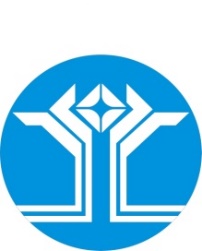 Россия Федерацията (Россия)Саха ӨрөспүүбүлүкэтэМииринэй улууhунАйхал бөhүөлэгинмуниципальнай тэриллиитинДЬАhАЛТАТАУУРААХРоссийская Федерация (Россия)Республика Саха (Якутия)АДМИНИСТРАЦИЯмуниципального образования«Поселок Айхал»Мирнинского районаПОСТАНОВЛЕНИЕ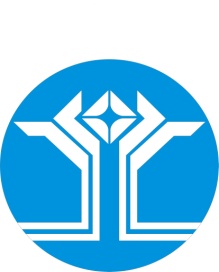 Россия Федерацията (Россия)Саха ӨрөспүүбүлүкэтэМииринэй улууhунАйхал бөhүөлэгинмуниципальнай тэриллиитинДЬАhАЛТАТАУУРААХРоссийская Федерация (Россия)Республика Саха (Якутия)АДМИНИСТРАЦИЯмуниципального образования«Поселок Айхал»Мирнинского районаПОСТАНОВЛЕНИЕ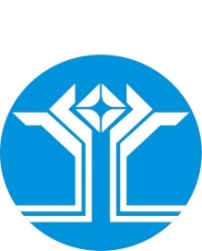 Россия Федерацията (Россия)Саха ӨрөспүүбүлүкэтэМииринэй улууhунАйхал бөhүөлэгинМуниципальнай тэриллиитинДЬАhАЛТАТАУУРААХ2015г.2016г.2017г.(9мес.)Совершенно преступлений несовершеннолетними 3 из них:2 – ч.1 ст.66УК РФ угон;1 - ч.3ст.327 УК РФ подделка документов:2 из них :1-ч.2 ст.158 УК РФ  кража;1- п. «в» ч.2 ст.163УК РФ вымогательство;3 из них:1-ч.1 ст. 222УК РФ хранение оружия;1-п. «г» ч.4.228-1 УК РФ сбыт наркотических средств;1-  ст.119 ч.1 УК РФ угроза убийства2015г.2016г.2017г.(9 мес)1. Несовершеннолетних 2119162. Неблагополучных родителей 31(34 подростка в семьях)26(28 подростка  в семьях)32(35 подростка в семье)2015г.2016г2017г. ( 7 месяцев)ст. 5.35 КоАП РФ – 85;- ст. 20.21 КоАП РФ – 3 (2 в КДН;– 1 штраф)- ст. 20.22 КоАП РФ - 4.- ст. 14.53 ч. 3 КоАП РФ – 3- ст. 14.16 ч. 2.1 КоАП РФ – 1- ст. 12.29 ч. 1 КоАП РФ -1- ст. 20.20 КоАП РФ - 1ст. 12.29 ч. 1 КоАП РФ - 3ст. 14.16 ч. 2.1 КоАП РФ – 1ст. 18.8ч. 1 КоАП РФ – 3ст. 18.9 ч.4 КоАП РФ - 1ст. 19.15 ч. 1 КоАП РФ - 2ст. 20.1 ч. 1 КоАП РФ - 4ст. 20.21 КоАП РФ – 1ст. 20.22 КоАП РФ – 8ст. 20.25 ч. 1 КоАП РФ - 15ст. 6.10 ч. 1 КоАП РФ – 1ст. 5.35 ч. 1 КоАП РФ – 30 (УУП-1)ст. 20.22 КоАП РФ – 2 (УУП-1)ст. 6.1.1 КоАП РФ - 1ст. 20.1 ч. 1 КоАП РФ – 1ст. 6.9 КоАП РФ – 1 (ОУР)9811135№  
п/пЗадачи,направленные на достижение целиПланируемый объем финансирования на решение данной задачи (тыс. руб.)Планируемый объем финансирования на решение данной задачи (тыс. руб.)Планируемый объем финансирования на решение данной задачи (тыс. руб.)Планируемый объем финансирования на решение данной задачи (тыс. руб.)Количественные и/или качественные показатели, характеризующие достижение     
целей и решение задачЕдиница измерения№  
п/пЗадачи,направленные на достижение целиВсегоБюджет     
МО «Поселок Айхал»БюджетМО «Мирнин-ский район» Другие   
источникиКоличественные и/или качественные показатели, характеризующие достижение     
целей и решение задачЕдиница измерения1-й год планового
периода20182-й год планового
периода20193-й год планового
периода20204-й год планового
периода20215-й плановый период20226-й плановый период20231234567891011121314МЦП «Профилактика безнадзорности и правонарушений среди несовершеннолетних 4 617,04 421,4195,62018г.1 270,61 211,858,82019г.905,7833,772,02020г.415, 6350,864,82021г.435,9435,92022г.794,6794,62023г.794,6794,61.Задача 1Мероприятия по организации летнего отдыха детей из неблагополучных семей, детей группы риска и состоящих на проф. учете КДН и ЗП и ПДН АОП 199,0199,0Показатель 1:Отдых детей, из неблагополучных семей  в период летних каникулКоличество охвата детей 3038353535352018г.110,8110,82019г.88,288,22020г.002021г.002022г.002023002.Задача 2Профилактика правонарушений несовершеннолетних и молодежи32,832,8Показатель 1:Привлечение детей  из «группы риска» в досуговую деятельность Кол-во детей 9797979797972018г.32,832,82019г.002020г.002021г.002022г. 002023003Задача 3 Организация лечения неблагополучных родителей (законных представителей) от алкогольной зависимости и психических расстройств в условиях стационара244,048,4195,6Показатель 1:Прохождение лечения в наркологическом  и психоневрологическом диспансереКоличество  3444442018г.61,62,858,82019г.72,0072,02020г.64,8064,82021г.002022г.22,822,82023г.22,822,84.Задача 4Мероприятия по распространению и приобретению буклетов и баннеров профилактической направленности4,94,9Показатель 1:Проведение профилактических лекционных мероприятий в учебных учрежденияхбуклетышт.2002002002002002004.Задача 4Мероприятия по распространению и приобретению буклетов и баннеров профилактической направленности4,94,9Показатель 1:Проведение профилактических лекционных мероприятий в учебных учрежденияхПриобретение и установка баннеров 2222222018г.3,43,42019г.1,51,52020г.002021г.00 2022г.00 2023г.00 5.Задача 5Оказание содействие в  укреплении материально технической базы  детских подростковых клубов 00 Показатель 1:Приобретение необходимого инвентаря и канц. принадлежностейКол-во подростков  5050505050502018г.00 2019г.00 2020г.00 2021г.00 6.Задача 6Оказание материальной поддержки  подросткам, работающим  в трудовом лагере.315,6315,6Показатель1Оказание материальной поддержки детям, работающим в    летнем трудовом лагере  Количество подростков 1501501501501501502018г.315,6315,62019г.002020г.002021г.002022г. 002023г007.Задача 7Оказание помощи детям из неблагополучных, малоимущих семей 598,0598,0Показатель 1Оказание помощи детям из неблагополучных, малоимущих семейКоличество подростков 1001001001001001002018г.100,0100,02019г.98,098,02020г.100,0100,02021г.100,0100,02022г 100,0100,02023г.100,0100,08.Задача 8Оказание материальной поддержки по компенсации  затрат на  питания  в группе временного пребывания  в учебных учреждениях.( Дети из неблагополучных малоимущих семей и дети «группы риска»)3 959,53 959,5Показатель 1Оказание поддержки детям из неблагополучных, малоимущих семей и детей  из «группы риска»Количество подростков 1803804804804804802018г.511,1511,12019г. 646,0646,02020г.250,8250,82021г.335,9335,92022г.794,6794,62023г. 794,6794,69.Задача 9Формирование здорового образа жизни:Профилактика употребления алкоголя, наркотических веществ и психотропных средств среди подростков135,3135,3Показатель 1Профилактика употребления алкоголя, наркотических веществ и психотропных средств среди подростковКоличество подростков 10010010010070702018 г135,3135,32019 г002020 г002021г.002022г.002023г. 00№Наименование мероприятияВсего:Бюджет МО «Поселок Айхал»Бюджет МО «Мирнинский район»Бюджет РС (Я)Иные дополнительные источники финансированияВСЕГО:4 617,04 421,4195,62018г.1 270,61 211,858,82019г.905,7833,772,02020г.415, 6350,864,82021г.435,9435,92022г.794,6794,62023г.794,6794,61Программа «Профилактика безнадзорности  и  правонарушений среди несовершеннолетних» в МО «Поселок Айхал» на 2018 -2020 годы»1.1.Задача № 1Мероприятия по организации летнего отдыха детей из неблагополучных семей, детей группы риска и состоящих на проф. учете 0КДН и ПДН АОП 199,0199,02018г.110,8110,82019г.88,288,22020г.002021г.002022г002023г001.2Задача № 2Профилактика правонарушений несовершеннолетних и молодежи.32,832,82018г.32,832,82019г.002020г.002021г.002022г.002023г.00    1.3.Задача 3 Организация лечения неблагополучных родителей  в наркологическом и психоневрологическом стационаре 244,048,4195,62018г.61,62,858,82019г.72,0072,02020г.64,8064,82021г.002022г. 22,822,82023г. 22,822,8    1.4Задача № 4Мероприятия по распространению и приобретению буклетов и баннеров профилактической направленности  4,94,92018 г.2019 г.3,43,42020 г.1,51,52021г.002022г.00 2023г.00 1.5Задача № 5Оказание содействие в  укреплении материально технической базы  детских подростковых клубов00002018 г.002019 г.002020 г.002021г.002022г.002023г.001.6Задача № 6Оказание материальной поддержки  подросткам, работающим  в трудовом лагере.315,6315,62018 г.315,6315,62019 г.002020 г.002021г.002022г.002023г.00    1.7Задача № 7Оказание помощи детям из неблагополучных, малоимущих семей 598,0598,02018 г.100,0100,02019 г.98,098,02020 г.100,0100,02021г.100,0100,02022г.100,0100,02023г.100,0100,0    1.8Задача 8Оказание материальной поддержки по компенсации  затрат на  питания  в группе временного пребывания  в учебных учреждениях.( Дети из неблагополучных малоимущих семей и дети «группы риска»)3 959,53 959,5  2018г.511,1511,12019г.646,0646,02020г.250,8250,82021г.335,9335,92022г.794,6794,62023г.794,6794,61.9.Задача 9Формирование здорового образа жизни:Профилактика употребления алкоголя, наркотических  веществ и психотропных средств среди подростков135,3135,3  2018г.135,3135,32019г.002020г.002021г.002022г.002023г.00Российская Федерация (Россия)Республика Саха (Якутия)АДМИНИСТРАЦИЯмуниципального образования«Поселок Айхал»Мирнинского районаПОСТАНОВЛЕНИЕРоссия Федерацията (Россия)Саха ӨрөспүүбүлүкэтэМииринэй улууhунАйхал бөhүөлэгинМуниципальнай тэриллиитинДЬАhАЛТАТАУУРААХНаименование ПрограммыМуниципальная программа «Безбарьерная среда муниципального образования «Поселок Айхал» на 2018-2023 годы» (далее муниципальная  программа)Муниципальная программа «Безбарьерная среда муниципального образования «Поселок Айхал» на 2018-2023 годы» (далее муниципальная  программа)Муниципальная программа «Безбарьерная среда муниципального образования «Поселок Айхал» на 2018-2023 годы» (далее муниципальная  программа)Муниципальная программа «Безбарьерная среда муниципального образования «Поселок Айхал» на 2018-2023 годы» (далее муниципальная  программа)Муниципальная программа «Безбарьерная среда муниципального образования «Поселок Айхал» на 2018-2023 годы» (далее муниципальная  программа)Муниципальная программа «Безбарьерная среда муниципального образования «Поселок Айхал» на 2018-2023 годы» (далее муниципальная  программа)Муниципальная программа «Безбарьерная среда муниципального образования «Поселок Айхал» на 2018-2023 годы» (далее муниципальная  программа)Статус программыМуниципальная  программаМуниципальная  программаМуниципальная  программаМуниципальная  программаМуниципальная  программаМуниципальная  программаМуниципальная  программаОснование для разработки муниципальной  программыФедеральный закон «О социальной защите инвалидов в Российской Федерации» №181-ФЗ от 24.11.1995 г.;Конвенция ООН «О правах инвалидов»;Постановление Правительства Российской Федерации от 01.12.2015 г.№1297 «Об утверждении государственной программе Российской Федерации «Доступная среда» на 2011-2020 годы»;Постановление Правительства Российской Федерации от 09 июля 2016 года №649 «О мерах по приспособлению жилых помещений и общего имущества в многоквартирном доме с учетом потребностей инвалидов»;Положение о работе муниципальной комиссии по обеспечению условий доступности для инвалидов жилых помещений и общего имущества в многоквартирных домах, входящих в состав муниципального жилищного фонда МО «Поселок Айхал» № 582 от 28.12.2016 года.Федеральный закон «О социальной защите инвалидов в Российской Федерации» №181-ФЗ от 24.11.1995 г.;Конвенция ООН «О правах инвалидов»;Постановление Правительства Российской Федерации от 01.12.2015 г.№1297 «Об утверждении государственной программе Российской Федерации «Доступная среда» на 2011-2020 годы»;Постановление Правительства Российской Федерации от 09 июля 2016 года №649 «О мерах по приспособлению жилых помещений и общего имущества в многоквартирном доме с учетом потребностей инвалидов»;Положение о работе муниципальной комиссии по обеспечению условий доступности для инвалидов жилых помещений и общего имущества в многоквартирных домах, входящих в состав муниципального жилищного фонда МО «Поселок Айхал» № 582 от 28.12.2016 года.Федеральный закон «О социальной защите инвалидов в Российской Федерации» №181-ФЗ от 24.11.1995 г.;Конвенция ООН «О правах инвалидов»;Постановление Правительства Российской Федерации от 01.12.2015 г.№1297 «Об утверждении государственной программе Российской Федерации «Доступная среда» на 2011-2020 годы»;Постановление Правительства Российской Федерации от 09 июля 2016 года №649 «О мерах по приспособлению жилых помещений и общего имущества в многоквартирном доме с учетом потребностей инвалидов»;Положение о работе муниципальной комиссии по обеспечению условий доступности для инвалидов жилых помещений и общего имущества в многоквартирных домах, входящих в состав муниципального жилищного фонда МО «Поселок Айхал» № 582 от 28.12.2016 года.Федеральный закон «О социальной защите инвалидов в Российской Федерации» №181-ФЗ от 24.11.1995 г.;Конвенция ООН «О правах инвалидов»;Постановление Правительства Российской Федерации от 01.12.2015 г.№1297 «Об утверждении государственной программе Российской Федерации «Доступная среда» на 2011-2020 годы»;Постановление Правительства Российской Федерации от 09 июля 2016 года №649 «О мерах по приспособлению жилых помещений и общего имущества в многоквартирном доме с учетом потребностей инвалидов»;Положение о работе муниципальной комиссии по обеспечению условий доступности для инвалидов жилых помещений и общего имущества в многоквартирных домах, входящих в состав муниципального жилищного фонда МО «Поселок Айхал» № 582 от 28.12.2016 года.Федеральный закон «О социальной защите инвалидов в Российской Федерации» №181-ФЗ от 24.11.1995 г.;Конвенция ООН «О правах инвалидов»;Постановление Правительства Российской Федерации от 01.12.2015 г.№1297 «Об утверждении государственной программе Российской Федерации «Доступная среда» на 2011-2020 годы»;Постановление Правительства Российской Федерации от 09 июля 2016 года №649 «О мерах по приспособлению жилых помещений и общего имущества в многоквартирном доме с учетом потребностей инвалидов»;Положение о работе муниципальной комиссии по обеспечению условий доступности для инвалидов жилых помещений и общего имущества в многоквартирных домах, входящих в состав муниципального жилищного фонда МО «Поселок Айхал» № 582 от 28.12.2016 года.Федеральный закон «О социальной защите инвалидов в Российской Федерации» №181-ФЗ от 24.11.1995 г.;Конвенция ООН «О правах инвалидов»;Постановление Правительства Российской Федерации от 01.12.2015 г.№1297 «Об утверждении государственной программе Российской Федерации «Доступная среда» на 2011-2020 годы»;Постановление Правительства Российской Федерации от 09 июля 2016 года №649 «О мерах по приспособлению жилых помещений и общего имущества в многоквартирном доме с учетом потребностей инвалидов»;Положение о работе муниципальной комиссии по обеспечению условий доступности для инвалидов жилых помещений и общего имущества в многоквартирных домах, входящих в состав муниципального жилищного фонда МО «Поселок Айхал» № 582 от 28.12.2016 года.Федеральный закон «О социальной защите инвалидов в Российской Федерации» №181-ФЗ от 24.11.1995 г.;Конвенция ООН «О правах инвалидов»;Постановление Правительства Российской Федерации от 01.12.2015 г.№1297 «Об утверждении государственной программе Российской Федерации «Доступная среда» на 2011-2020 годы»;Постановление Правительства Российской Федерации от 09 июля 2016 года №649 «О мерах по приспособлению жилых помещений и общего имущества в многоквартирном доме с учетом потребностей инвалидов»;Положение о работе муниципальной комиссии по обеспечению условий доступности для инвалидов жилых помещений и общего имущества в многоквартирных домах, входящих в состав муниципального жилищного фонда МО «Поселок Айхал» № 582 от 28.12.2016 года.Цели муниципальной  программыПовышение качества жизни и создание среды жизнедеятельности для инвалидов и иных маломобильных групп населения МО «Поселок Айхал»Повышение качества жизни и создание среды жизнедеятельности для инвалидов и иных маломобильных групп населения МО «Поселок Айхал»Повышение качества жизни и создание среды жизнедеятельности для инвалидов и иных маломобильных групп населения МО «Поселок Айхал»Повышение качества жизни и создание среды жизнедеятельности для инвалидов и иных маломобильных групп населения МО «Поселок Айхал»Повышение качества жизни и создание среды жизнедеятельности для инвалидов и иных маломобильных групп населения МО «Поселок Айхал»Повышение качества жизни и создание среды жизнедеятельности для инвалидов и иных маломобильных групп населения МО «Поселок Айхал»Повышение качества жизни и создание среды жизнедеятельности для инвалидов и иных маломобильных групп населения МО «Поселок Айхал»Задачи муниципальной   программыОценка состояния доступности приоритетных объектов и услуг в приоритетных сферах жизнедеятельности инвалидов и других маломобильных групп населения;Обеспечение комфортных условий жизнедеятельности инвалидов путем адаптации объектов социальной инфраструктуры и транспорта к их нуждам; Социально-культурная интеграция инвалидов;Совершенствование комплексной реабилитации инвалидов.Оснащение и переоборудование социально значимых учреждений;Социальная поддержка инвалидов и общественных организаций инвалидов;Оценка состояния доступности приоритетных объектов и услуг в приоритетных сферах жизнедеятельности инвалидов и других маломобильных групп населения;Обеспечение комфортных условий жизнедеятельности инвалидов путем адаптации объектов социальной инфраструктуры и транспорта к их нуждам; Социально-культурная интеграция инвалидов;Совершенствование комплексной реабилитации инвалидов.Оснащение и переоборудование социально значимых учреждений;Социальная поддержка инвалидов и общественных организаций инвалидов;Оценка состояния доступности приоритетных объектов и услуг в приоритетных сферах жизнедеятельности инвалидов и других маломобильных групп населения;Обеспечение комфортных условий жизнедеятельности инвалидов путем адаптации объектов социальной инфраструктуры и транспорта к их нуждам; Социально-культурная интеграция инвалидов;Совершенствование комплексной реабилитации инвалидов.Оснащение и переоборудование социально значимых учреждений;Социальная поддержка инвалидов и общественных организаций инвалидов;Оценка состояния доступности приоритетных объектов и услуг в приоритетных сферах жизнедеятельности инвалидов и других маломобильных групп населения;Обеспечение комфортных условий жизнедеятельности инвалидов путем адаптации объектов социальной инфраструктуры и транспорта к их нуждам; Социально-культурная интеграция инвалидов;Совершенствование комплексной реабилитации инвалидов.Оснащение и переоборудование социально значимых учреждений;Социальная поддержка инвалидов и общественных организаций инвалидов;Оценка состояния доступности приоритетных объектов и услуг в приоритетных сферах жизнедеятельности инвалидов и других маломобильных групп населения;Обеспечение комфортных условий жизнедеятельности инвалидов путем адаптации объектов социальной инфраструктуры и транспорта к их нуждам; Социально-культурная интеграция инвалидов;Совершенствование комплексной реабилитации инвалидов.Оснащение и переоборудование социально значимых учреждений;Социальная поддержка инвалидов и общественных организаций инвалидов;Оценка состояния доступности приоритетных объектов и услуг в приоритетных сферах жизнедеятельности инвалидов и других маломобильных групп населения;Обеспечение комфортных условий жизнедеятельности инвалидов путем адаптации объектов социальной инфраструктуры и транспорта к их нуждам; Социально-культурная интеграция инвалидов;Совершенствование комплексной реабилитации инвалидов.Оснащение и переоборудование социально значимых учреждений;Социальная поддержка инвалидов и общественных организаций инвалидов;Оценка состояния доступности приоритетных объектов и услуг в приоритетных сферах жизнедеятельности инвалидов и других маломобильных групп населения;Обеспечение комфортных условий жизнедеятельности инвалидов путем адаптации объектов социальной инфраструктуры и транспорта к их нуждам; Социально-культурная интеграция инвалидов;Совершенствование комплексной реабилитации инвалидов.Оснащение и переоборудование социально значимых учреждений;Социальная поддержка инвалидов и общественных организаций инвалидов;Координатор муниципальной  программыГлавный специалист  по социальным вопросамГлавный специалист  по социальным вопросамГлавный специалист  по социальным вопросамГлавный специалист  по социальным вопросамГлавный специалист  по социальным вопросамГлавный специалист  по социальным вопросамГлавный специалист  по социальным вопросамЗаказчик муниципальной  программыАдминистрация МО «Поселок Айхал»Администрация МО «Поселок Айхал»Администрация МО «Поселок Айхал»Администрация МО «Поселок Айхал»Администрация МО «Поселок Айхал»Администрация МО «Поселок Айхал»Администрация МО «Поселок Айхал»Сроки реализации муниципальной  программы2018-2023 годы2018-2023 годы2018-2023 годы2018-2023 годы2018-2023 годы2018-2023 годы2018-2023 годыРазработчик муниципальной  программыГлавный специалист по социальным вопросамГлавный специалист по социальным вопросамГлавный специалист по социальным вопросамГлавный специалист по социальным вопросамГлавный специалист по социальным вопросамГлавный специалист по социальным вопросамГлавный специалист по социальным вопросамПеречень подпрограммИсточники финансирования муниципальной  программы                                       Бюджет МО «Поселок Айхал»       Бюджет МО «Мирнинский район»    Бюджет МТ и СР РС (Я)    	 Бюджет МО «Поселок Айхал»       Бюджет МО «Мирнинский район»    Бюджет МТ и СР РС (Я)    	 Бюджет МО «Поселок Айхал»       Бюджет МО «Мирнинский район»    Бюджет МТ и СР РС (Я)    	 Бюджет МО «Поселок Айхал»       Бюджет МО «Мирнинский район»    Бюджет МТ и СР РС (Я)    	 Бюджет МО «Поселок Айхал»       Бюджет МО «Мирнинский район»    Бюджет МТ и СР РС (Я)    	 Бюджет МО «Поселок Айхал»       Бюджет МО «Мирнинский район»    Бюджет МТ и СР РС (Я)    	 Бюджет МО «Поселок Айхал»       Бюджет МО «Мирнинский район»    Бюджет МТ и СР РС (Я)    	 Ожидаемые конечные результаты реализации муниципальной  программы                              Реализация мероприятий, предусмотренных муниципальной  программой позволит: Значительное повышение качества жизни и создание безбарьерной среды жизнедеятельности инвалидов и других маломобильных групп населения МО «Поселок Айхал»  Реализация мероприятий, предусмотренных муниципальной  программой позволит: Значительное повышение качества жизни и создание безбарьерной среды жизнедеятельности инвалидов и других маломобильных групп населения МО «Поселок Айхал»  Реализация мероприятий, предусмотренных муниципальной  программой позволит: Значительное повышение качества жизни и создание безбарьерной среды жизнедеятельности инвалидов и других маломобильных групп населения МО «Поселок Айхал»  Реализация мероприятий, предусмотренных муниципальной  программой позволит: Значительное повышение качества жизни и создание безбарьерной среды жизнедеятельности инвалидов и других маломобильных групп населения МО «Поселок Айхал»  Реализация мероприятий, предусмотренных муниципальной  программой позволит: Значительное повышение качества жизни и создание безбарьерной среды жизнедеятельности инвалидов и других маломобильных групп населения МО «Поселок Айхал»  Реализация мероприятий, предусмотренных муниципальной  программой позволит: Значительное повышение качества жизни и создание безбарьерной среды жизнедеятельности инвалидов и других маломобильных групп населения МО «Поселок Айхал»  Реализация мероприятий, предусмотренных муниципальной  программой позволит: Значительное повышение качества жизни и создание безбарьерной среды жизнедеятельности инвалидов и других маломобильных групп населения МО «Поселок Айхал»Система организации контроля исполнения муниципальной  программыАдминистрация МО «Поселок Айхал» ежегодно информирует поселковый Совет о ходе выполнения муниципальной  программыАдминистрация МО «Поселок Айхал» ежегодно информирует поселковый Совет о ходе выполнения муниципальной  программыАдминистрация МО «Поселок Айхал» ежегодно информирует поселковый Совет о ходе выполнения муниципальной  программыАдминистрация МО «Поселок Айхал» ежегодно информирует поселковый Совет о ходе выполнения муниципальной  программыАдминистрация МО «Поселок Айхал» ежегодно информирует поселковый Совет о ходе выполнения муниципальной  программыАдминистрация МО «Поселок Айхал» ежегодно информирует поселковый Совет о ходе выполнения муниципальной  программыАдминистрация МО «Поселок Айхал» ежегодно информирует поселковый Совет о ходе выполнения муниципальной  программыОбъем финансирования    
муниципальной  программы, в том числе по годам и источникам финансирования:      Расходы (тыс. рублей)                                 Расходы (тыс. рублей)                                 Расходы (тыс. рублей)                                 Расходы (тыс. рублей)                                 Расходы (тыс. рублей)                                 Расходы (тыс. рублей)                                 Расходы (тыс. рублей)                                 Объем финансирования    
муниципальной  программы, в том числе по годам и источникам финансирования:      Итого1-й год планового
периода 2018 г. 2-й год планового
периода 2019 г. 3-й год планового
периода 2020 г. 4-й год планового периода2021 г.5-й год планового периода2022 г.6-й год планового периода2023 г.Всего1156,8573,0145,0122,030,0110,0110,0Средства бюджета МО «Поселок Айхал» 713,8130,0145,0122,030,0110,0110,0Средства бюджета            
МО «Мирнинский район»        443,0443,0Средства бюджета РС (Я)Другие источники            Планируемые результаты      реализации муниципальной  программы                   № п\п        Наименование категории  Кол-во Из них    МГ (маломобильная группа) инвалидов1.Инвалиды 1 группы   41            122.Инвалиды 2 группы   1183.Инвалиды 3 группы   2384.Дети-инвалиды   57            5Всего   454            17Сильные стороныСлабые стороныПриспособление объектов социальной и транспортной инфраструктуры для доступа к ним инвалидов.Возможность эффективной социальной адаптации инвалидов в обществе.Среда жизнедеятельности в поселке Айхал недостаточно приспособлена для инвалидов. Высокая потребность инвалидов всех групп в многопрофильной реабилитации.Наличие существенных диспропорций между количеством и структурой создаваемых работодателями рабочих мест для инвалидов и спросом на них самих инвалидов с тяжелыми ограничениями.Недостаточен уровень обеспечения техническими средствами реабилитации.Недостаточно высок уровень развития инклюзивного образования.Формирование безбарьерной среды для инвалидов на основе реализации системы программных мероприятий.Формирование системы психологического и реабилитационного сопровождения, как самих инвалидов, так и близкого окружения.Отсутствие финансирования оборудования зданий пандусами, поручнями, устройства   внутренних путей перемещения к нуждам инвалидов из средств районного и республиканского бюджета.тыс.руб.2018 г.2019 г.2020 г.202120222023Бюджет МО «Поселок Айхал»130,0145,0122,030,0110,0110,0Бюджет МО «Мирнинский район»    443,0Республиканский бюджетВсего:573,0145,0122,0                                                                                                       30,0110,0110,0 №                                                         МероприятияПриспособление зданий (устройство пандуса, поручней, реконструкция входных групп, внутренние пути перемещения и зоны оказания услуг) к нуждам инвалидов.Приспособление жилых помещений и общего имущества в многоквартирном доме с учетом потребностей инвалидов.Анкетирование и паспортизация социально значимых объектов для маломобильных групп населенияОрганизация приема граждан с ограниченными возможностями специалистом социальной защиты в доступном месте с оборудованными местами ожидания и отдыха.Организация транспортного обслуживания граждан с ограниченными возможностями.Организация на базе общеобразовательных учреждений центров по проблемам вариативных форм образования (интегрированного, инклюзивного, дистанционного, специального, надомного).Оснащение учебных заведений специальным оборудованием для занятий детей- инвалидов.Оплата проезда инвалидов к месту учебы в специализированных учебных заведениях Реабилитационные мероприятия для инвалидов, оплата проезда к месту лечения в специализированные клиникиРеабилитационные мероприятия для инвалидов и жителей поселка с ограниченными возможностями при лечении в стационарных отделениях Айхальской городской больницыСоциально – культурная интеграция инвалидовРасширение услуг по социальному обслуживанию на дому№№Программные мероприятияОжидаемый результатЗначения индикаторов         Базовый год    Прогнозный периодЗначения индикаторов         Базовый год    Прогнозный периодЗначения индикаторов         Базовый год    Прогнозный периодЗначения индикаторов         Базовый год    Прогнозный периодЗначения индикаторов         Базовый год    Прогнозный период№№Программные мероприятияОжидаемый результат2018201920202021202220231.Приспособление зданий (устройство пандуса, поручней, реконструкция входных групп, внутренние пути перемещения и зоны оказания услуг) к нуждам инвалидов. Увеличение количества зданий, оборудованных пандусами, поручнями, с реконструкцией входных групп, внутренних путей перемещения к нуждам инвалидов (количество объектов) 1111002.Приспособление жилых помещений и общего имущества в многоквартирном доме с учетом потребностей инвалидовКомиссионное обследование условий доступности для инвалидов жилых помещений и общего домового имущества в многоквартирных домах, входящих в состав муниципального жилищного фонда МО «Поселок Айхал». Определение необходимости и возможности приспособления жилых помещений в многоквартирных домах, входящих в состав муниципального фонда.12650113.Анкетирование и паспортизация социально значимых объектов для инвалидов и других маломобильных групп населения.Увеличение количества анкетированных социально значимых объектов для инвалидов и других маломобильных групп населения.111111 4.Организация приема граждан с ограниченными возможностями специалистом социальной защиты в доступном месте с оборудованными местами ожидания и отдыха.Прием граждан с ограниченными возможностями специалистом социальной защиты в доступном месте с оборудованными местами ожидания и отдыха. 5.Организация транспортного обслуживания граждан с ограниченными возможностями.Увеличение количества инвалидов, которым предоставлены Транспортные услуги.2424242424246.Организация на базе общеобразовательных учреждений центров по проблемам вариативных форм образования (интегрированного, инклюзивного, дистанционного, специального, надомного).Увеличение охвата детей- инвалидов индивидуальным обучением, надомным обучением. Расширение специальных образовательных услуг для детей- инвалидов.3030404040407.Оснащение учебных заведений специальным оборудованием для занятий детей- инвалидов.Увеличение охвата детей- инвалидов индивидуальным обучением, надомным обучением. Расширение специальных образовательных услуг для детей- инвалидов.1111118.Оплата проезда инвалидов к месту учебы в специализированные учебные заведения Увеличение возможности для детей- инвалидов, молодых инвалидов получения специального образования, получения профессии. 3555559.Реабилитационные мероприятия для инвалидов, оплата проезда к месту лечения в специализированные клиники.Увеличение количества реабилитационных мероприятий для инвалидов с оплатой проезда к месту лечения в специализированные клиники.10101010101010.Реабилитационные мероприятия для инвалидов и жителей поселка с ограниченными возможностями при лечении в стационарных отделениях Айхальской городской больницыУвеличение возможностей реабилитационных мероприятий для инвалидов и жителей поселка с ограниченными возможностями при лечении в стационарных отделениях Айхальской городской больницы 44414411.Социально –культурная интеграция инвалидов.Увеличение мероприятий для детей- инвалидов, инвалидов и других маломобильных групп населения.33333312.Расширение услуг по социальному обслуживанию на домуУвеличение количества услуг, оказываемых инвалидам на дому 242424242420№ п/пЗадачи,направленные на достижение целиПланируемый объем финансирования на решение данной задачи (тыс. руб.)Планируемый объем финансирования на решение данной задачи (тыс. руб.)Планируемый объем финансирования на решение данной задачи (тыс. руб.)Планируемый объем финансирования на решение данной задачи (тыс. руб.)Количественные и/или качественные показатели, характеризующие достижение     
целей и решение задачЕдиница измеренияБазовое значение показателя (на начало реализации программы (подпрограммыПланируемое значениеПоказателей по годамПланируемое значениеПоказателей по годамПланируемое значениеПоказателей по годамПланируемое значениеПоказателей по годамПланируемое значениеПоказателей по годамПланируемое значениеПоказателей по годам№ п/пЗадачи,направленные на достижение целиВсегоБюджет     
МО «Поселок Айхал»БюджетМО «Мирнинский район» Другие   
источникиКоличественные и/или качественные показатели, характеризующие достижение     
целей и решение задачЕдиница измеренияБазовое значение показателя (на начало реализации программы (подпрограммы1-й год планового
периода20182-й годплановогопериода20193-й год планового
периода20204-й годпланового периода20215-й годпланового периода20226-й годпланового периода20231234567891011121314151.Задача 1Оценка состояния доступности приоритетных объектов и услуг в приоритетных сферах жизнедеятельности  инвалидов и других маломобильных групп населенияПоказатель 1:Анкетирование и паспортизация социально значимых объектов для маломобильных групп населенияобъект111      11111.Задача 2Обеспечение комфортных условий жизнедеятельности инвалидов путем адаптации объектов социальной инфраструктуры, жилых помещений и транспорта к их нуждам443,0443,0Показатель 1:Комиссионное обследование доступности для инвалидов жилых помещений и общего домового имущества в многоквартирных домах. Определение необходимости и возможности приспособления жилых помещений в многоквартирных дома, входящих в состав муниципального фонда.объект.12812262525252521.Задача 2Обеспечение комфортных условий жизнедеятельности инвалидов путем адаптации объектов социальной инфраструктуры, жилых помещений и транспорта к их нуждамобъект.128122625252521.Задача 2Обеспечение комфортных условий жизнедеятельности инвалидов путем адаптации объектов социальной инфраструктуры, жилых помещений и транспорта к их нуждамПоказатель 2:Организация приема граждан с ограниченными возможностями специалистом социальной защиты в доступном месте с оборудованными местами ожидания и отдыха.объект.1111111.Задача 2Обеспечение комфортных условий жизнедеятельности инвалидов путем адаптации объектов социальной инфраструктуры, жилых помещений и транспорта к их нуждам203,3203,3Показатель 3:Организация транспортного обслуживания граждан с ограниченными возможностями.чел.242424242424241.Задача 3Социально-культурная интеграция инвалидовПоказатель 1Организация на базе общеобразовательных учреждений центров по проблемам вариативных форм образования (интегрированного, инклюзивного, дистанционного, специального, надомного).чел.303030303030301.Задача 3Социально-культурная интеграция инвалидовПоказатель 2Оснащение учебных заведений специальным оборудованием для занятий детей- инвалидов.объект.11111111.Задача 3Социально-культурная интеграция инвалидовБюджет РС(Я)Показатель 3Оплата проезда инвалидов к месту учебы в специализированных учебных заведениях чел.33555551.Задача 3Социально-культурная интеграция инвалидовБюджет РС(Я)Реабилитационные мероприятия для инвалидов и жителей поселка с ограниченными возможностями при лечении в стационарных отделениях городской больницычел.101010101010101.Задача 3Социально-культурная интеграция инвалидовБюджет РС(Я)Показатель 4Расширение услуг по социальному обслуживанию на домучел.242424242424241.Задача 3Социально-культурная интеграция инвалидов510,5510,5Показатель 9:Увеличение мероприятий для детей-инвалидов и других маломобильных групп населениямероприятия3333333Всего по МП1156,8713,8443,0№Наименование мероприятияВсего:Бюджет МО «Поселок Айхал»Бюджет МО «Мирнинский район»Бюджет РС (Я)Иные дополнительные источники финансирования1.Управление муниципальной  программой «Безбарьерная среда муниципального образования «Поселок Айхал» на 2018-2023 годы»1090,0647,0443,01.1.Задача 1Оценка состояния доступности приоритетных объектов и услуг в приоритетных сферах жизнедеятельности  инвалидов и других маломобильных групп населения1.1.1.Мероприятие 1:Анкетирование и паспортизация социально значимых объектов для маломобильных групп населения2018 год2019 год             2020 год             2021 год             2022 год             2023 год2.Задача 2Обеспечение комфортных условий жизнедеятельности инвалидов путем адаптации объектов социальной инфраструктуры, жилых помещений  и транспорта к их нуждам2.1.Мероприятие 1:Комиссионное обследование доступности для инвалидов жилых помещений и общего домового имущества в многоквартирных домах. Определение необходимости и возможности приспособления жилых помещений в многоквартирных домах, входящих в состав муниципального фонда.2018 год00443,02019 год002020 год002021 год002022 год002023 год002.2.Мероприятие 2:Организация приема граждан с ограниченными возможностями специалистом социальной защиты в доступном месте с оборудованными местами ожидания и отдыха.2018 год2019 год2020 год2021 год2022 год2023 год2.3.Мероприятие 3:Организация транспортного обслуживания граждан с ограниченными возможностями.2018 год30,030,02019 год45,045,02020 год30,030,02021 год30,030,02022 год30,030,02023 год30,030,03.Задача 3Социально-культурная интеграция инвалидов3.1.Мероприятие № 1:Организация на базе общеобразовательных учреждений центров по проблемам вариативных форм образования (интегрированного, инклюзивного, дистанционного, специального, надомного).2018 год2019 год2020 год2021 год2022 год2023 год3.2.Мероприятие № 2:Оснащение учебных заведений специальным оборудованием для занятий детей- инвалидов.2018 год2019 год2020 год              2021 год2022 год2023 год 3.3.Мероприятие № 3:Оплата проезда инвалидов к месту учебы в специализированных учебных заведениях2018 год2019 год2020 год              2021 год2022 год2023 г. 3.4.Мероприятие № 4:Реабилитационные мероприятия для инвалидов и жителей поселка с ограниченными возможностями при лечении в стационарных отделениях городской больницы2018 год2019 год2020 год              2021 год2022 год2023 год3.5.Мероприятие № 5:Расширение услуг по социальному обслуживанию на дому2018 год2019 год              2020 год              2021 год2022 год2023 год3.6.Мероприятие №6:Увеличение мероприятий для детей-инвалидов и других маломобильных групп населения2018 год100,0100,02019 год100,0100,02020 год92,092,0              2021 год002022 год80,080,02023 год80,080,02018 2018 2019 2020 2021 20222023№Бюджет МО «Поселок Айхал»Бюджет МО «Мирнинский район»1.Обеспечение комфортных условий жизнедеятельности инвалидов путем адаптации объектов социальной инфраструктуры, жилых помещений  и транспорта к их нуждам443,002.Анкетирование и паспортизация  социально значимых объектов для маломобильных групп населения3.Организация приема граждан с ограниченными возможностями специалистом по социальным вопросам в доступном месте с оборудованными местами ожидания и отдыха.4.Организация транспортного обслуживания граждан с ограниченными возможностями.30,045,030,030,030,030,05.Организация на базе общеобразовательных учреждений центров по проблемам вариативных форм образования (интегрированного, инклюзивного, дистанционного, специального, надомного).6.Оснащение учебных заведений специальным оборудованием для занятий с детьми- инвалидами.7.Оплата проезда инвалидов к месту учебы в специализированных учебных заведениях 8.Реабилитационные мероприятия для  инвалидов, оплата проезда к месту лечения в специализированные клиники9.Реабилитационные мероприятия для инвалидов и жителей поселка с ограниченными возможностями при лечении в стационарных отделениях городской больницы10Расширение услуг по  социальному  обслуживанию на дому12Мероприятия для детей-инвалидов, инвалидов и других маломобильных групп населения100,0100,092,0080,0,080,0Итого по МП:130,0443,0145,0122,030,0110,0110,0Российская Федерация (Россия)Республика Саха (Якутия)АДМИНИСТРАЦИЯмуниципального образования«Поселок Айхал»Мирнинского районаПОСТАНОВЛЕНИЕРоссия Федерацията (Россия)Саха ӨрөспүүбүлүкэтэМииринэй улууhунАйхал бөhүөлэгинмуниципальнай тэриллиитинДЬАhАЛТАТАУУРААХОснование для разработкипрограммыФедеральный закон от 06.10.2003 № 131- ФЗ «Об общих принципах организации местного самоуправления в Российской Федерации», Федеральный закон от 06 .03. 2006 № 35-ФЗ "О противодействии терроризму", Закон Республики Саха(Якутия) от 13.-7.2005г. 260-З № 527- III «О добровольных народных дружинах по охране общественного порядка в республике Саха(Якутия)», Закон Саха(Якутии) от 26.03.2015г. 1433-З № 421-« Об участии граждан в охране общественного порядка на территории Республики Саха(Якутия)», постановление администрации муниципального образования «Поселок Айхал» от 30.10.2013 г. № 158 «Об утверждении Положения о порядке разработки, утверждения и реализации муниципальных  программ муниципального образования «Поселок Айхал».Муниципальный заказчикАдминистрация  муниципального образования «Поселок Айхал».ОсновныеразработчикипрограммыАдминистрация  муниципального образования «Поселок Айхал».Цели и  задачи программыЦелью Программы является совершенствование многоуровневой системы профилактики преступлений и правонарушений на территории МО «Поселок Айхал».
Достижение цели Программы осуществляется путем решения следующих задач:
- снижение уровня преступности, укрепление законности на территории муниципального района;
- совершенствование социальной профилактики правонарушений, направленной на активизацию борьбы с пьянством, преступностью и беспризорностью несовершеннолетних, семейным неблагополучием, незаконной миграцией, на ресоциализацию лиц, освободившихся из мест лишения свободы;
- вовлечение в предупреждение правонарушений организаций всех форм собственности, общественных объединений и граждан;
- проведение постоянного мониторинга состояния антитеррористической безопасности в муниципальном районе, анализ и прогнозирование факторов воздействия существующих и развивающихся угроз безопасности населения и инфраструктуре муниципального района;
- проведение профилактических мероприятий антинаркотической направленностиВажнейшие целевые индикаторы и показателиПоказатели достижения цели:Снижение уровня совершенных преступлений и правонарушений на территории  МО  «Поселок Айхал»Показатели достижения задач:Снижения уровня уличной преступности.Снижение уровня рецидивной преступности.Снижения уровня преступности в состоянии алкогольного опьянения Срок и этапыреализациипрограммыРеализация программы :I – 2017 годII – 2018 годIII – 2019 годIV-2020 годV- 2021 годVI- 2022 годVII-2023 годПеречень подпрограмм и основных мероприятийПрограмма предусматривает следующие мероприятия:Организационные мероприятия по улучшению деятельности по охране общественного порядка Профилактика правонарушений несовершеннолетних и молодежи.       3. Профилактика наркомании, токсикомании и алкоголизма.      4. Профилактика правонарушений против личности и преступных посягательств на личное имущество.       5. Профилактика правонарушений в общественных местах и на улицах.Основные исполнители программыАдминистрация муниципального образования «Поселок Айхал»; Объем и источникифинансированияФинансовое обеспечение программы осуществляется за счет средств бюджета муниципального образования «Поселок Айхал», выделяемых на реализацию настоящей программы на очередной финансовый год.Общий объем финансирования мероприятий Программы в 2017 - 2023 годах составляет  627 805,08 рублей. На 1 этапе (2017 год) – 354 500 рублей На 2 этапе (2018 год) - 24500  рублей  На 3 этапе (2019 год) – 62200 рублей На 4 этапе (2020 год) – 14 259,08 рублей На 5 этапе (2021 год) – 17 000,0 рублей На 6 этапе(2022 год) – 77 673,0 рублейНа 7 этапе (2023год) – 77 673,0 рублейОжидаемые конечные результаты реализации программы и показатели социально-экономической эффективности- уменьшение общего числа совершаемых преступлений и правонарушений;- оздоровление обстановки на улицах и других общественных местах;- снижение уровня рецидивной преступности;- улучшение профилактики правонарушений в среде несовершеннолетних и молодежи; -  повышение антитеррористической защищенности предприятий, организаций и учреждений города, мест массового скопления граждан, профилактика экстремистских настроений, прежде всего в молодежной среде.№  
п/пЗадачи, направленные на достижение целиПланируемый объем финансирования на решение данной задачи (тыс. руб.)Планируемый объем финансирования на решение данной задачи (тыс. руб.)Планируемый объем финансирования на решение данной задачи (тыс. руб.)Планируемый объем финансирования на решение данной задачи (тыс. руб.)Планируемый объем финансирования на решение данной задачи (тыс. руб.)Планируемый объем финансирования на решение данной задачи (тыс. руб.)Планируемый объем финансирования на решение данной задачи (тыс. руб.)Количественные и/или качественные показатели, характеризующие достижение     
целей и решение задач№  
п/пЗадачи, направленные на достижение цели2017201820192020202120222023Количественные и/или качественные показатели, характеризующие достижение     
целей и решение задачЕдиница измерения2017201820192020202120222023123456789101112131414161718Задача 1Осуществление ООП в период проведения общепоселковых культурно-массовых мероприятий, согласно графику дежурствКоличество  чел.132132132135135137Количество  чел.132132132135135137Итого:Количество  чел.1321321321351351372Задача 2Страхование жизни членов ДНД.60,018,4-11,011,011,011,0Показатель 1:Организация страхования членов ДНД сроком на 1 годКоличество  чел.5823582222222222Итого:60,018,4-11,011,011,011,0Количество  чел.582358222222223Задача 3Поощрение членов ДНД.42,9-60,0012,060,060,0Показатель 1:Поощрение к  праздничным мероприятиям, наиболее активных членов ДНДКоличество  чел.20-20202020Итого:42,9-60,0   012,060,060,0Количество  чел.20-202020204Задача 4Проведение лекционных мероприятий, по теме «ЗОЖ» на предприятиях МО «Поселок Айхал»10,06,12,23,206,76,7Показатель 1:Приобрести и распространить тематические буклеты на тему ЗОЖШт.100100100100100110Итого:10,06,12,23,206,76,7Шт.10010010006060605Задача 5Оказание содействия лицам, освободившимся с мест лишения свободы и испытывающим трудности в трудоустройстве, нуждающимся в социальной адаптации. (по личному обращению)Показатель 1:Оказание помощи в  трудоустройстве, восстановлении документовКол-во чел99955676Задача 6Профилактика наркомании, токсикомании и алкоголизма241,6000000Показатель 1:Приобретение экспресс анализаторов и тест полосок для выявления спайсов и марихуаныКол-во чел1000Итого:241,6000000Количество  чел.1000Всего:354.524,562,214,217,077,777,7№Наименование мероприятияВсего:Бюджет МО «Поселок Айхал»Бюджет МО «Поселок Айхал»Бюджет МО «Поселок Айхал»Бюджет МО «Мирнинский район»Бюджет РС (Я)Бюджет РС (Я)Иные дополнительные источники финансированияВСЕГО:627,8627,8627,8627,8Управление муниципальной программой «Профилактика правонарушений в МО  «Поселок Айхал» на 2017-2023г.г. »2017г.354,5354,5354,5354,52018г.24,524,524,524,5      2019г.62,262,262,262,22020г.14,274,274,274,22021г.17,017,017,017,02022г.77,777,777,777,72023 г.77,777,777,777,71.Задача 1Осуществление ООП в период проведения общепоселковых культурно-массовых мероприятий, согласно графику дежурств.2020г.2021г. 2 .Задача 2Страхование жизни членов ДНД.122,4122,4122,4122,42017г.60,060,060,060,02018г.18,418,418,418,42019г.----2020г.11,011,011,011,02021 г. 11,011,011,011,02022г.11,011,011,011,02023г.11,011,011,011,03.Задача 3Поощрение членов ДНД.234,9234,9234,9234,92017г.42,942,942,942,92018 г.----2019г.60,060,060,060,02020г.00002021г. 12,012,012,012,02022г.60,060,060,060,02023г.60,060,060,060,04.Задача 4Проведение лекционных мероприятий, по теме «ЗОЖ» на предприятиях МО «Поселок Айхал»34,934,934,934,92017г.10,010,010,010,02018г.6,16,16,16,12019г.2,22,22,22,22020г.3,23,23,23,22021г. 00002022г. 6,76,76,76,72023г.6,76,76,76,75.Задача 5Оказание содействия лицам, освободившимся с мест лишения свободы и испытывающим трудности в трудоустройстве, нуждающимся в социальной адаптации.00002020г.0002021г.0002022г.0002023г. 0006.Задача 6Профилактика наркомании, токсикомании и алкоголизма241,6241,6241,62017г.241,6241,6241,62020г. 0002021г.0002022г.0002023г.000Российская Федерация (Россия)Республика Саха (Якутия)АДМИНИСТРАЦИЯмуниципального образования«Поселок Айхал»Мирнинского районаПОСТАНОВЛЕНИЕРоссия Федерацията (Россия)Саха ӨрөспүүбүлүкэтэМииринэй улууhунАйхал бөhүөлэгинМуниципальнай тэриллиитинДЬАhАЛТАТАУУРААХПриложение № 1к Постановлению администрации МО «Поселок Айхал»№ 06 от 15.01.2021г.ПАСПОРТмуниципальной Программы«Поддержка социально ориентированных некоммерческих организаций Муниципального образования «Поселок Айхал» на 2018-2023 годы»Приложение № 1к Постановлению администрации МО «Поселок Айхал»№ 06 от 15.01.2021г.ПАСПОРТмуниципальной Программы«Поддержка социально ориентированных некоммерческих организаций Муниципального образования «Поселок Айхал» на 2018-2023 годы»Наименование программыМуниципальная Программа  «Поддержка социально ориентированных некоммерческих организаций Муниципального образования «Поселок Айхал»на 2018-2023 годы»Цель и задачи муниципальной программыПоддержка деятельности социально- ориентированных некоммерческих организаций, осуществляющих деятельность на территории муниципального образования «Поселок Айхал») (далее НКО).Основание для разработки ведомственной программыФедеральный закон от 06.10.2003 N 131-ФЗ «Об общих принципах организации местного самоуправления в Российской Федерации»;Федеральный          закон        от   12.01.1996    N   7-ФЗ  «О некоммерческих организациях»;Федеральный           закон    от      19.05.1995     N 82-ФЗ «Об общественных объединениях»;Федеральный           закон    от       24.03. 2010   № 40 ФЗ  «О внесении изменений в отдельные законодательные акты Российской Федерации по вопросу поддержки социально ориентированных некоммерческих организаций»;Федеральный      закон      от    11.08.1995       N 135-ФЗ «О благотворительной деятельности и благотворительных организациях»;Постановление Правительства Российской Федерации от 23.08.2011 года № 713 
«О предоставлении поддержки социально ориентированным некоммерческим организациям»Постановление Правительства Российской Федерации от 15.04.2014 года  №296 «Об утверждении государственной программы Российской федерации «Социальная поддержка граждан».Координатор  муниципальной программыГлава Администрации МО «Поселок Айхал» Исполнители Программы- Отдел по взаимодействию с государственными и общественными организациями Администрации МО «Поселок Айхал»;-Социально ориентированные некоммерческие организации.Сроки реализации муниципальной программы2018-2023 годыСтратегические направленияВ рамках программы определены следующие стратегические направления:увеличение числа НКО, имеющих статус юридического лица;увеличение количества проведенных в муниципальном образовании общественных акций и мероприятий;увеличение количества НКО, принявших участие и получивших гранты в районных и республиканских конкурсах социальных проектов;увеличение количества и повышения качества социальных услуг, предоставляемых населению НКО;увеличение объема благотворительной деятельности по муниципальному образованию.Объем и источники финансирования программы Тыс.руб      Денежные средства из бюджета поселений выделяются в виде субсидий.      Указанные объемы ресурсного обеспечения Программы носят прогнозный характер.      Окончательные объемы бюджетных ассигнований на реализацию муниципальной Программы устанавливаются Решением о бюджете МО «Поселок Айхал» на очередной финансовый год и плановый период.индикаторы (Ожидаемые результаты реализации Программы)    Реализация мероприятий Программы планирует достичь к 2021 году:Увеличение  количества зарегистрированных социально ориентированных некоммерческих организаций на территории МО «Поселок Айхал»;Увеличение количества социально ориентированных некоммерческих организаций, которым оказана поддержка за счет средств государственного бюджета;Увеличение количества социально ориентированных некоммерческих организаций, которым оказана поддержка за счет средств местного бюджета;- доля молодых людей, охваченных  деятельностью молодежной районной детской общественной организации «Юность Якутии» МО «Поселок Айхал».Общественные объединениязарегистрированныенезарегистрированныеМолодежные, спортивные  объединения  11Национально-культурные организации и национальные диаспоры24Общественные организации 21ИТОГО:56Сильные стороны:Слабые стороны:Предоставление социально ориентированным некоммерческим организациям льгот по уплате налогов и сборов в соответствии с законодательством о налогах и сборах;предоставление НКО финансовой, имущественной, информационной, консультационной поддержки.Отсутствие помещений у некоммерческих организаций. Возможности:Угрозы:Увеличение  охвата НКО, получивших финансовую поддержку;стимулирование граждан к организации добровольческой деятельности.Недостаточность финансирования.                    ГодИсточник финансирования2018г.2019г.2020г.2021г.       2022г.2023гБюджет Администрации МО «Поселок Айхал 263,0200,0162,0450,0450,0450,0Бюджет Администрации МО «Мирнинский район»1 134,1903,3394,4Всего:1 397,11 103,3162,0450,0450,0450,0Критерии оценкиЕдиницы измеренияЗначение целевого показателя на начало реализации ПрограммыЗначение целевого показателя на начало реализации ПрограммыЗначение целевого показателя на начало реализации ПрограммыЗначение целевого показателя на начало реализации ПрограммыЗначение целевого показателя на начало реализации ПрограммыЗначение целевого показателя на начало реализации ПрограммыКритерии оценкиЕдиницы измерения Базовый год 2018201820192020202120222023увеличение числа НКО, имеющих статус юридического лицаединиц23334444увеличение количества проведенных в муниципальном образовании общественных акций и мероприятийединиц33345666увеличение количества НКО, принявших участие и получивших гранты в конкурсах социальных проектовединиц12233444№  
п/пЗадачи,направленные на достижение целиПланируемый объем финансирования на решение данной задачи (тыс. руб.)Планируемый объем финансирования на решение данной задачи (тыс. руб.)Планируемый объем финансирования на решение данной задачи (тыс. руб.)Планируемый объем финансирования на решение данной задачи (тыс. руб.)Количественные и/или качественные показатели, характеризующие достижение     
целей и решение задачЕдиница измеренияБазовое значение показателя (на начало реализации программы (подпрограммы))Планируемое значение показателя по годам реализацииПланируемое значение показателя по годам реализацииПланируемое значение показателя по годам реализацииПланируемое значение показателя по годам реализацииПланируемое значение показателя по годам реализации№  
п/пЗадачи,направленные на достижение целиВсегоБюджет     
МО «Поселок Айхал»БюджетМО «Мирнинский район» Другие   
источникиКоличественные и/или качественные показатели, характеризующие достижение     
целей и решение задачЕдиница измеренияБазовое значение показателя (на начало реализации программы (подпрограммы))201820192020202120202202312345678910111213 14151.Создание дополнительных условий для вовлечения населения в  создания НКО--Количество  зарегистрированных НКОЕд.55678662.Обеспечение доступа социально ориентированных некоммерческих организаций к финансовой, имущественной поддержке, оказываемой в рамках муниципальной поддержки  НКО4 406,81975,02 431,8-Количество НКО получивших субсидии из средств бюджета МО «ПА»Ед..03454442.Обеспечение доступа социально ориентированных некоммерческих организаций к финансовой, имущественной поддержке, оказываемой в рамках муниципальной поддержки  НКО4 406,81975,02 431,8-Количество НКО арендуемых помещения принадлежащие МО «ПА» Ед.02344442.Обеспечение доступа социально ориентированных некоммерческих организаций к финансовой, имущественной поддержке, оказываемой в рамках муниципальной поддержки  НКО4 406,81975,02 431,8-Количество зем. участков принадл. администрации МО «ПА» сдаваемых в аренду  НКОЕд.0234445№Наименование мероприятияВсего:Бюджет МО «Поселок Айхал»Бюджет МО «Мирнинский район»Бюджет РС (Я)Иные дополнительные источники финансированияВСЕГО:4 406,81975,02 431,82018 год1 397,1263,01 134,12019 год1 103,3200,0903,32020 год556,4162,0394,42021 год450,0450,02022год450,0450,02023год450,0450,0Управление программой1.Создание дополнительных стимулов для вовлечения незанятого населения в создание НКОСоздание дополнительных стимулов для вовлечения незанятого населения в создание НКОСоздание дополнительных стимулов для вовлечения незанятого населения в создание НКОСоздание дополнительных стимулов для вовлечения незанятого населения в создание НКОСоздание дополнительных стимулов для вовлечения незанятого населения в создание НКОСоздание дополнительных стимулов для вовлечения незанятого населения в создание НКО1.1.Организация обучающих семинаров Организация обучающих семинаров Организация обучающих семинаров Организация обучающих семинаров Организация обучающих семинаров Организация обучающих семинаров 2018 год-----2019 год-----2020 год-----2021 год-----2021год-----2022год2023год1.2Оказание консультативной, методической помощи желающим создать НКООказание консультативной, методической помощи желающим создать НКООказание консультативной, методической помощи желающим создать НКООказание консультативной, методической помощи желающим создать НКООказание консультативной, методической помощи желающим создать НКООказание консультативной, методической помощи желающим создать НКО2018 год-----2019 год-----2020 год-----2021 год-----2022 год-----2023год2.Обеспечение доступа при создании НКО к финансовой, имущественной поддержке, оказываемой в рамках МЦП.Обеспечение доступа при создании НКО к финансовой, имущественной поддержке, оказываемой в рамках МЦП.Обеспечение доступа при создании НКО к финансовой, имущественной поддержке, оказываемой в рамках МЦП.Обеспечение доступа при создании НКО к финансовой, имущественной поддержке, оказываемой в рамках МЦП.Обеспечение доступа при создании НКО к финансовой, имущественной поддержке, оказываемой в рамках МЦП.Обеспечение доступа при создании НКО к финансовой, имущественной поддержке, оказываемой в рамках МЦП.2.1Субсидирование  части затрат НКО Субсидирование  части затрат НКО Субсидирование  части затрат НКО Субсидирование  части затрат НКО Субсидирование  части затрат НКО Субсидирование  части затрат НКО 2018 год1 397,1263,01 134,1--2019 год1 103,3200,0903,3--2020 год556,4162,0394,4--2021 год450,0450,0---2022год 450,0450,0---2023год450,0450,0-